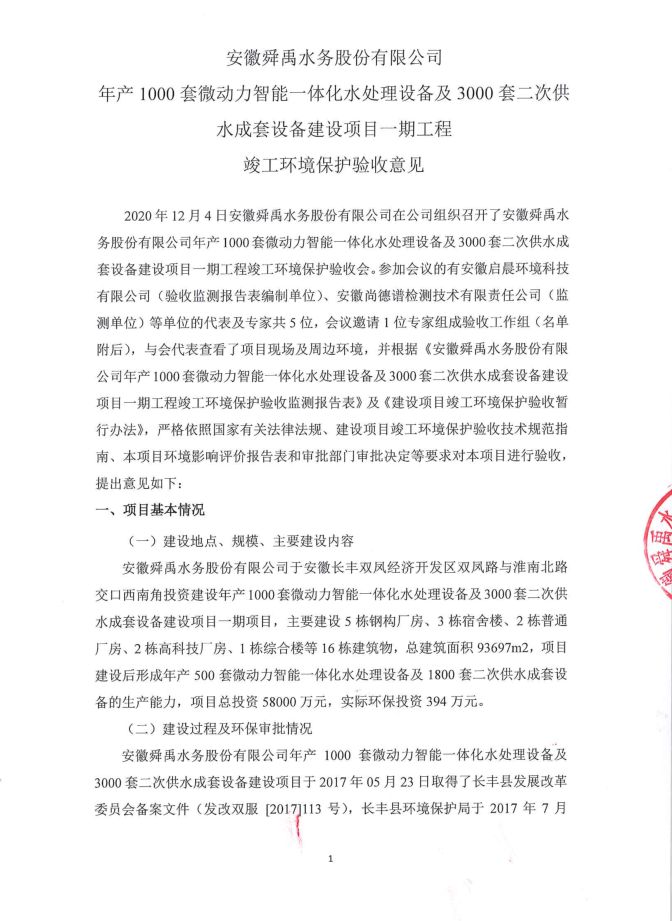 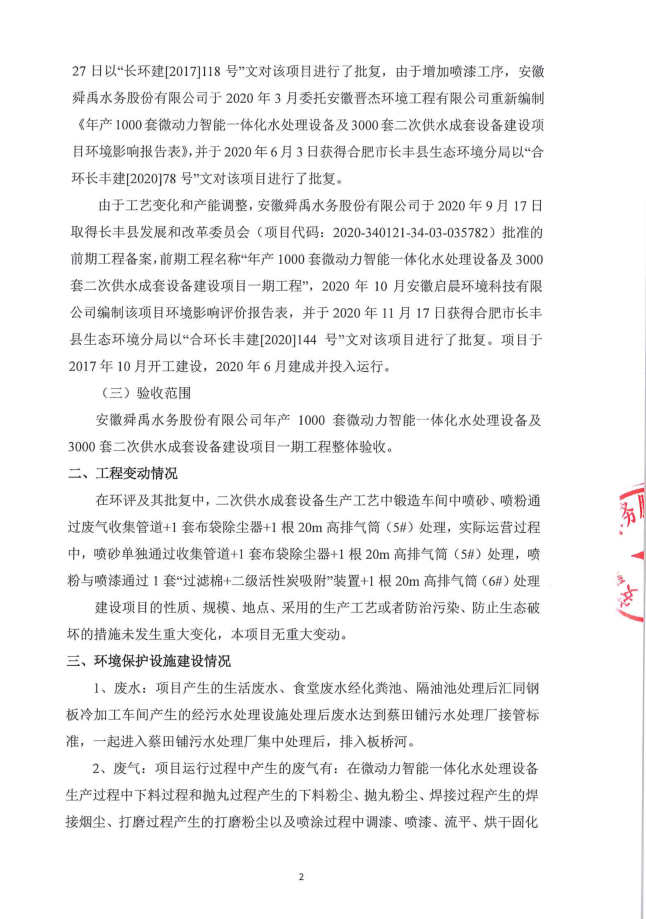 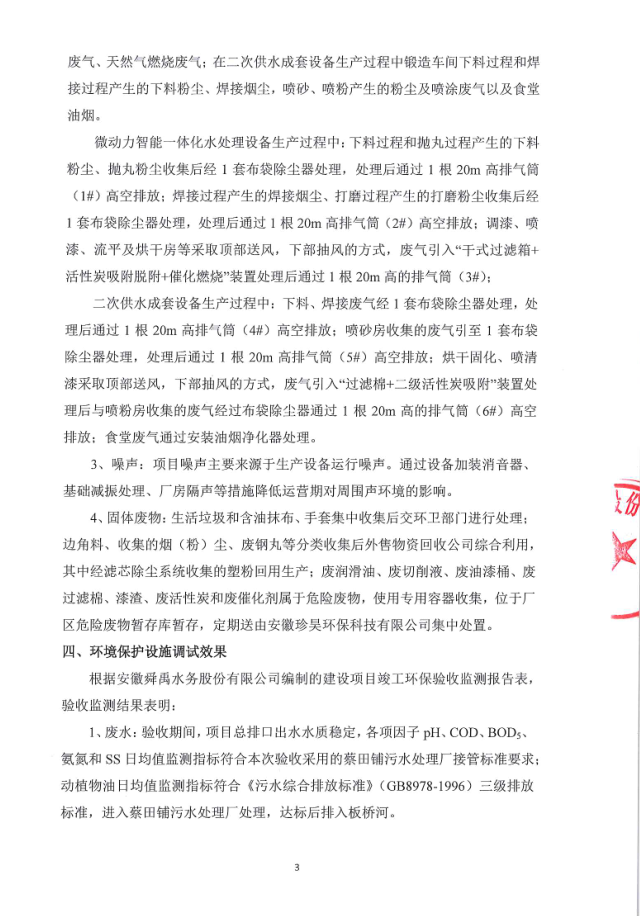 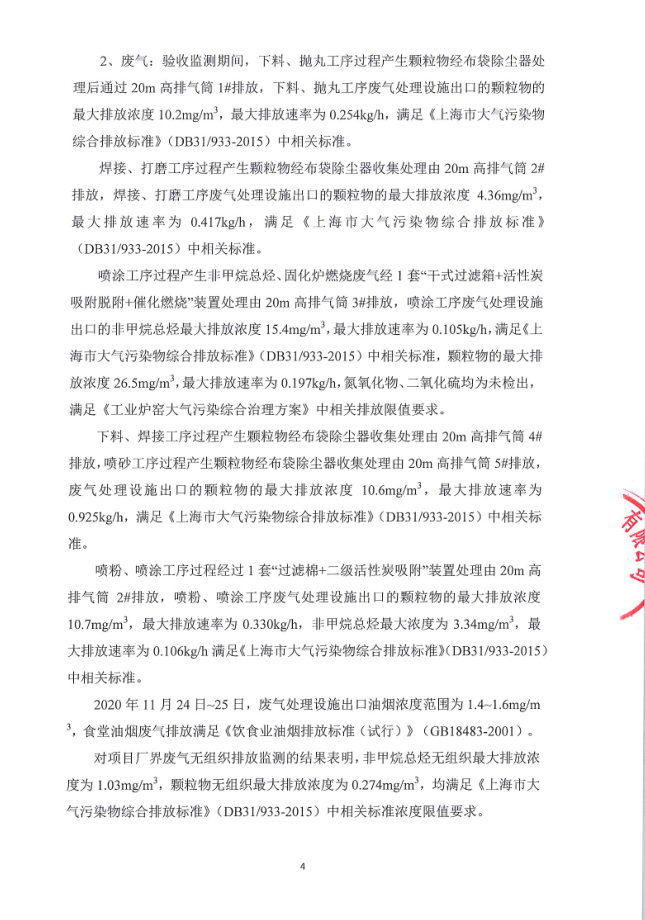 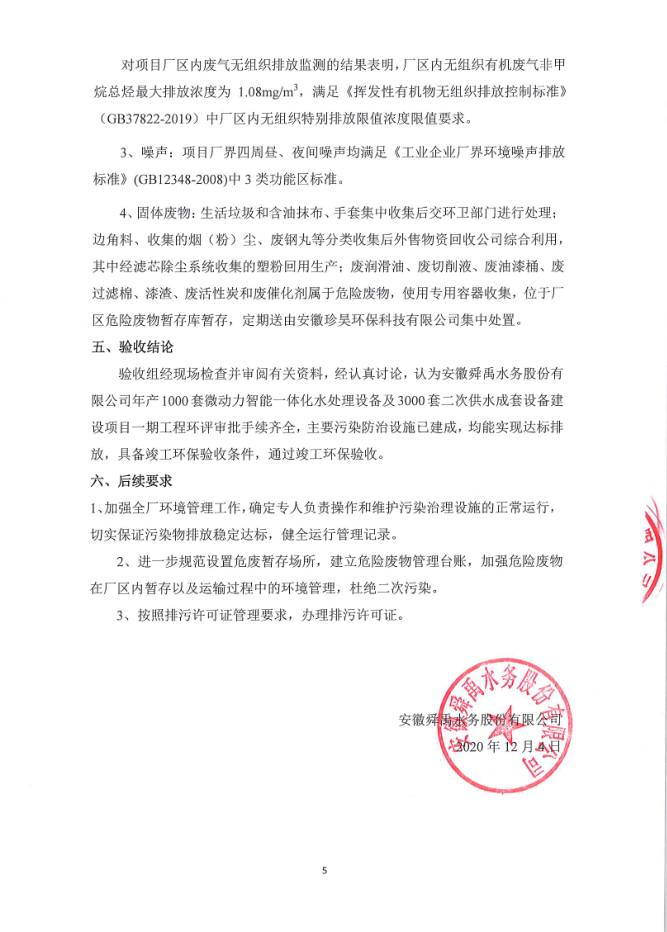 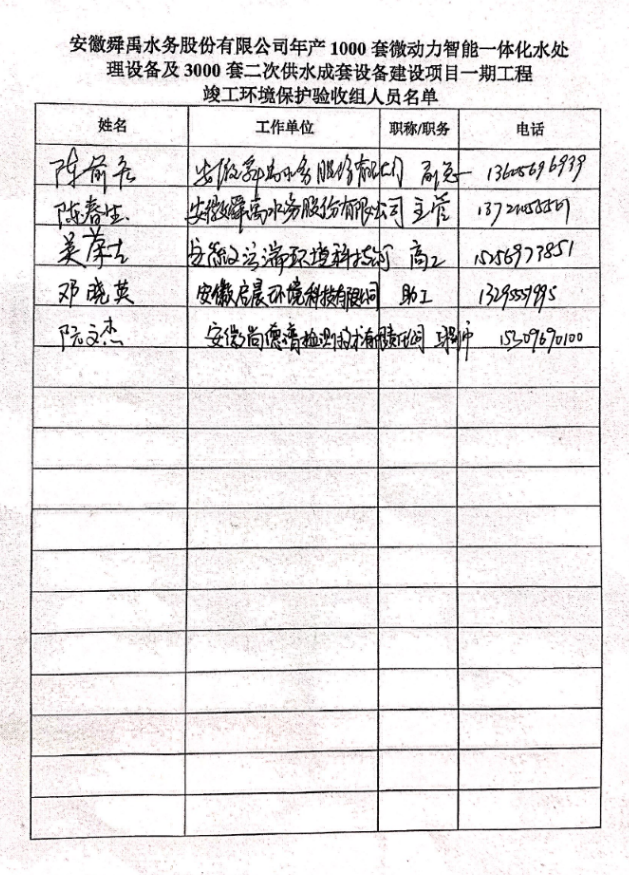 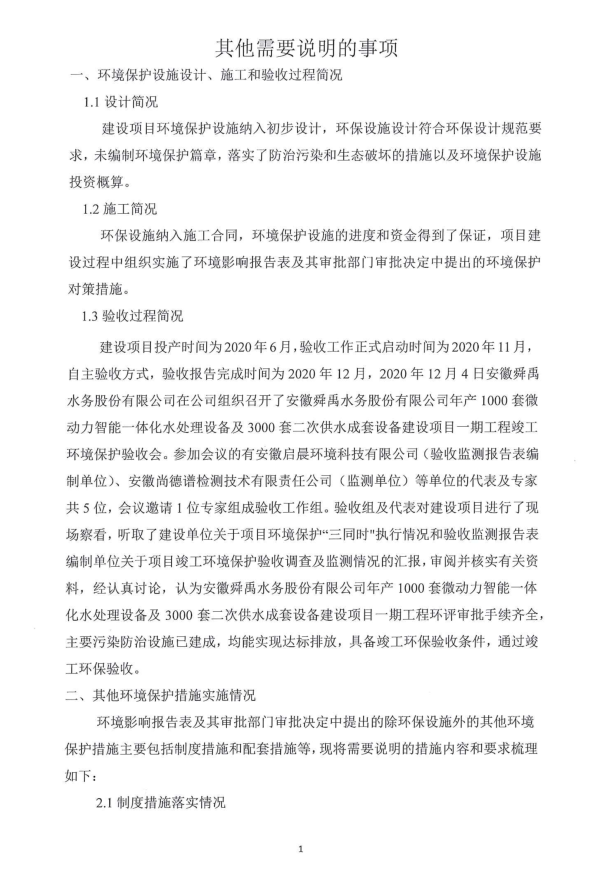 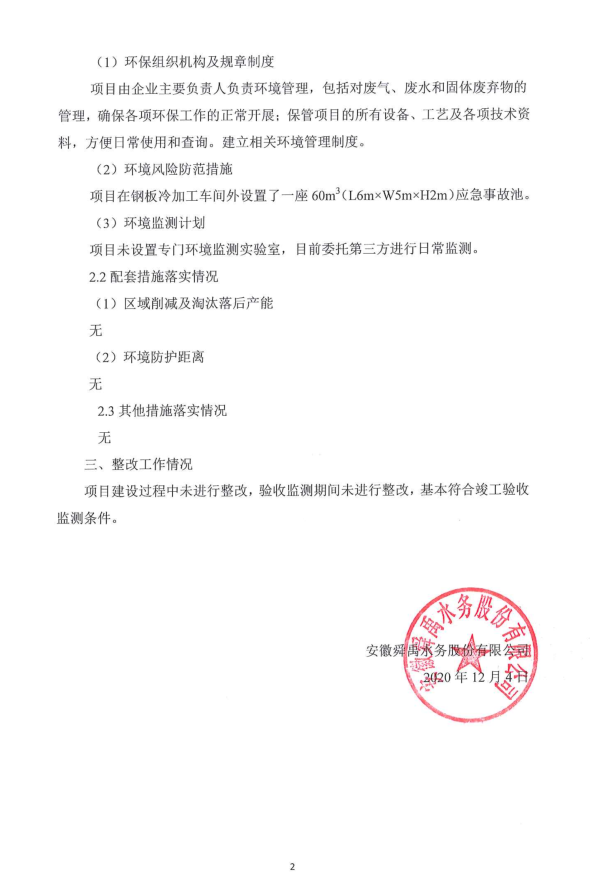 年产1000套微动力智能一体化水处理设备及3000套二次供水成套设备建设项目一期项目竣工环境保护验收监测报告表建设单位：    安徽舜禹水务股份有限公司     编制单位：    安徽启晨环境科技有限公司    二〇二〇年十二月建设单位法人代表：               （签字）编制单位法人代表：               （签字）项  目  负  责  人：陈春生填      表     人：邓晓英表一表二表三表四表五表六表七表八建设项目环境保护“三同时”竣工验收登记表填表单位（盖章）：安徽舜禹水务股份有限公司                             填表人：                            项目经办人：注：1、排放增减量：（+）表示增加，（-）表示减少；    2、(12)=(6)-(8)-(11)，（9）=(4)-(5)-(8)-(11)+（1）
    3、计量单位：废水排放量——万吨/年；废气排放量——万标立方米/年；工业固体废物排放量——万吨/年；水污染物排放浓度——毫克/升；
大气污染物排放浓度——毫克/立方米；水污染物排放量——吨/年；大气污染物排放量——吨/年附件：1、项目环评批复2、现场照片3、监测报告4、危废协议5、危废单位资质6、危废单位经营许可证7、评审意见附图：1、项目地理位置图2、平面布置图 附件1：项目环评批复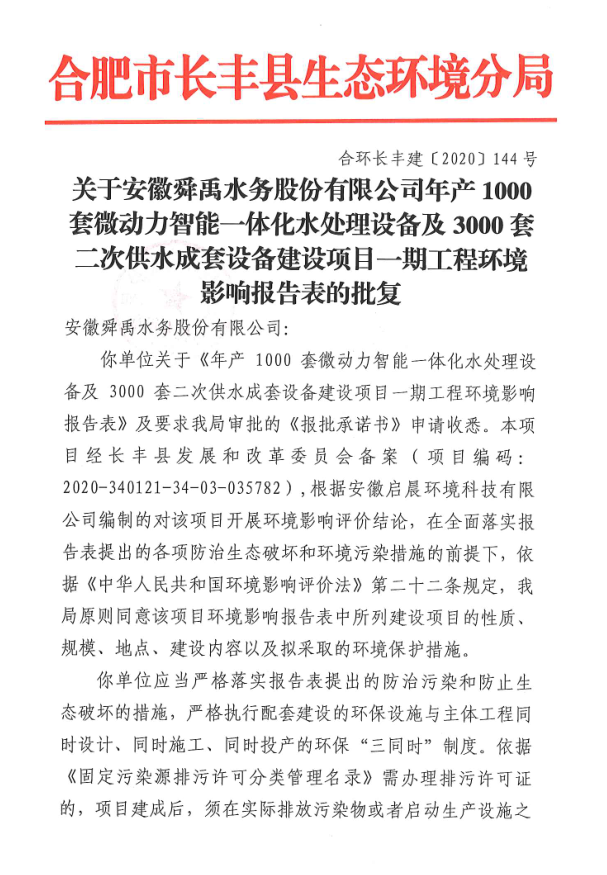 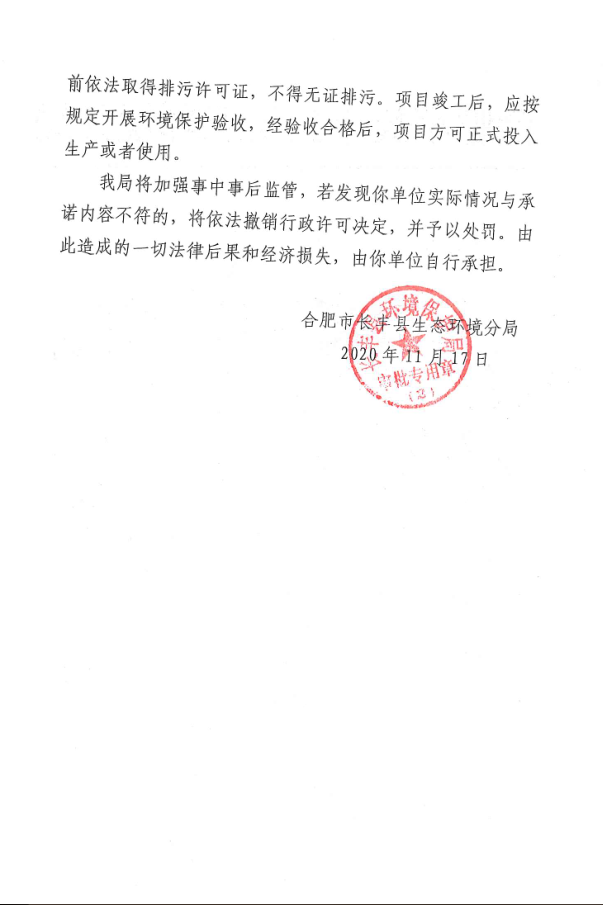 附件2：现场照片监测报告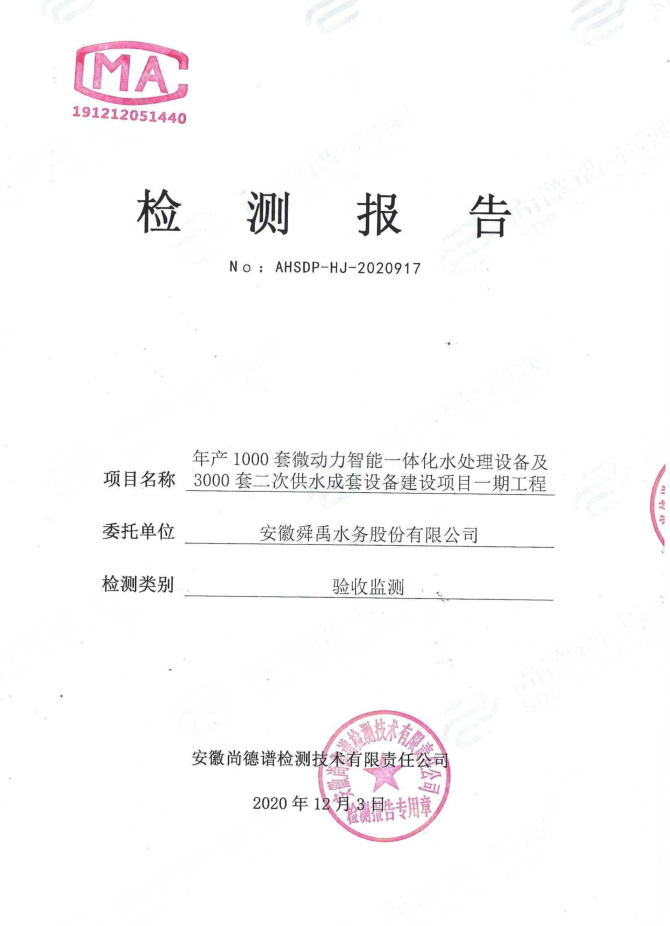 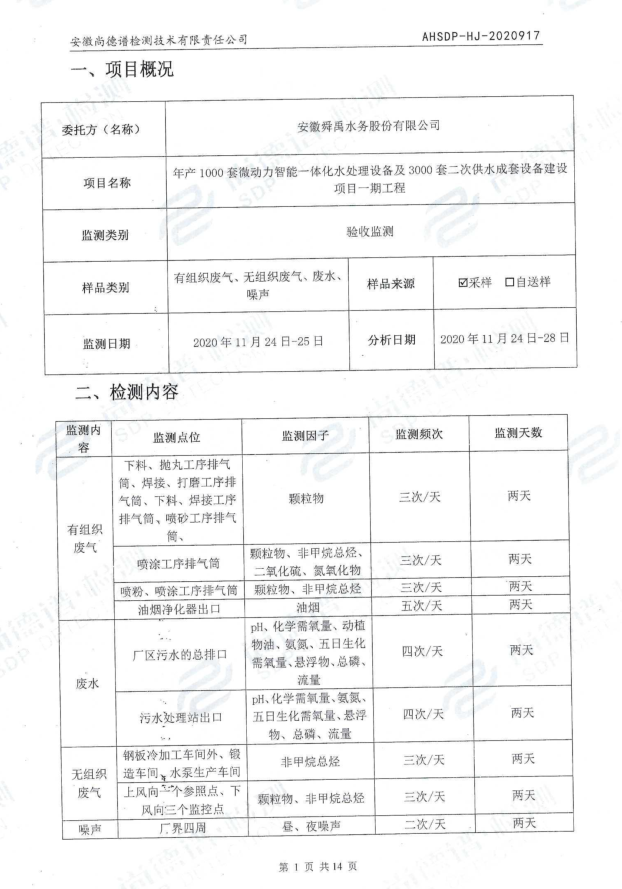 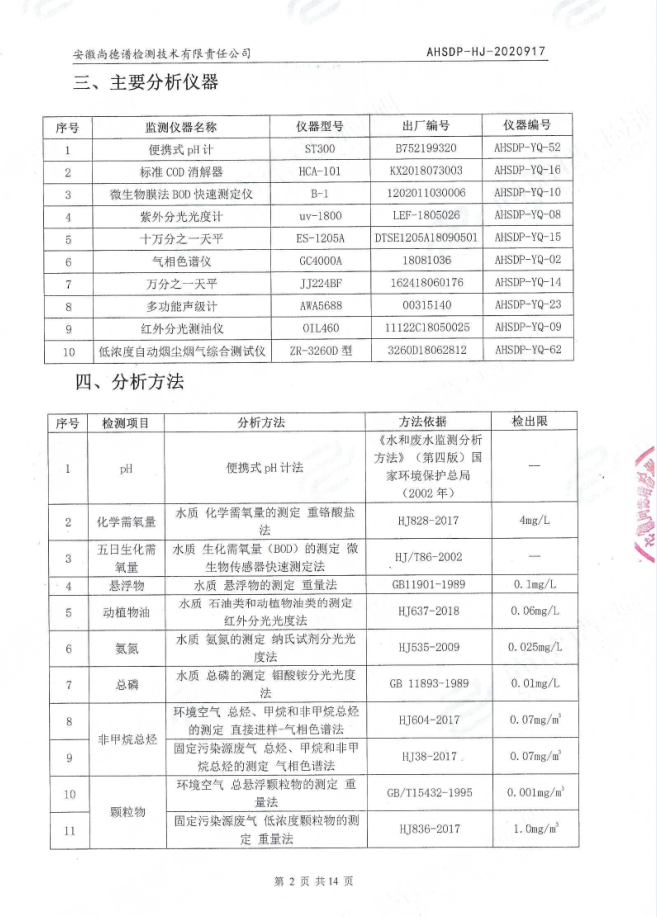 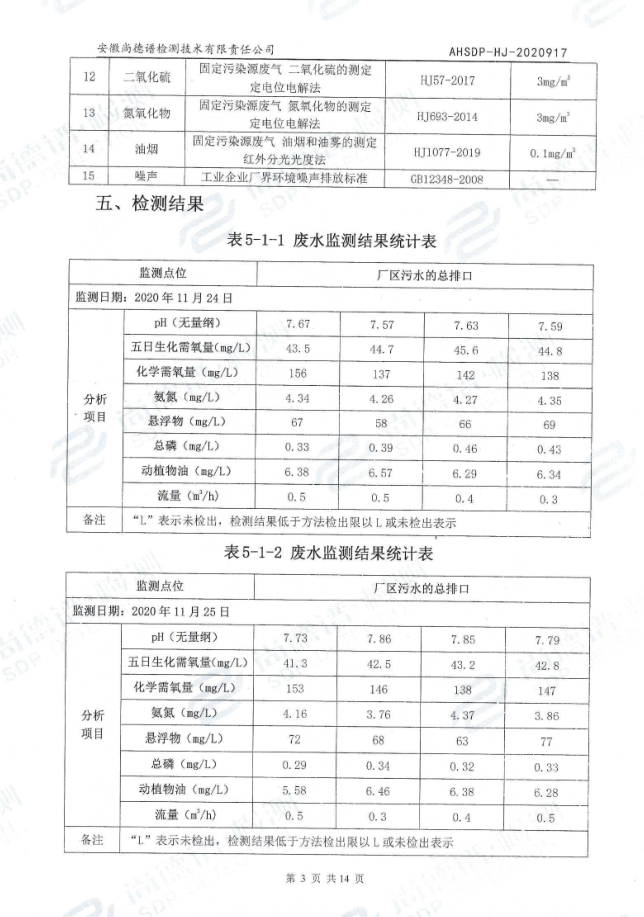 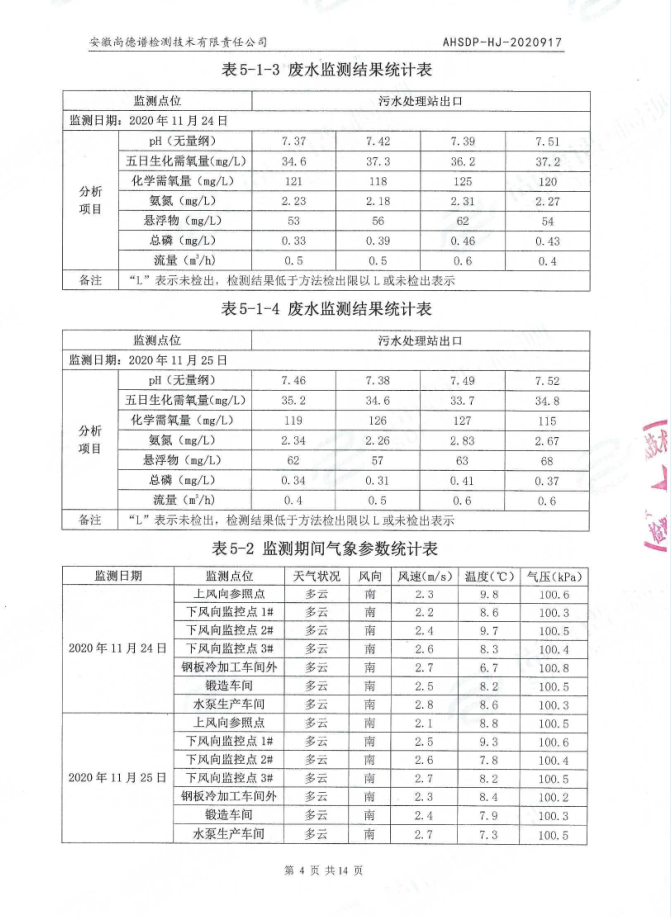 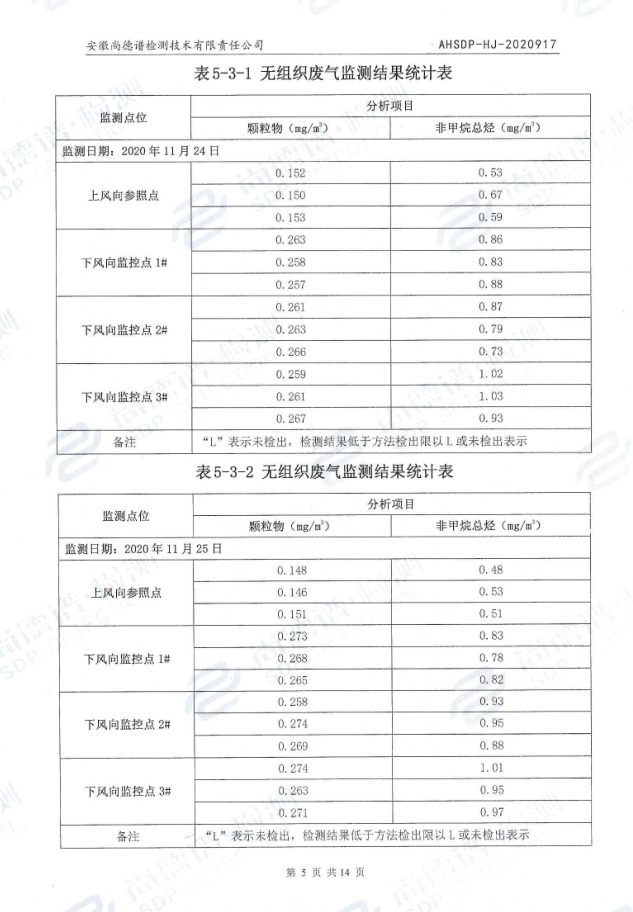 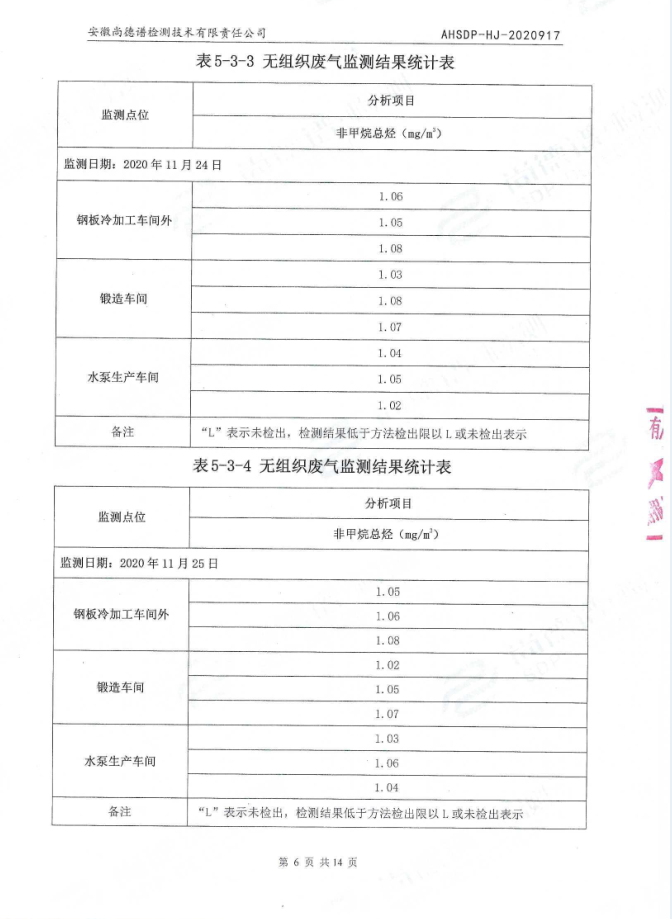 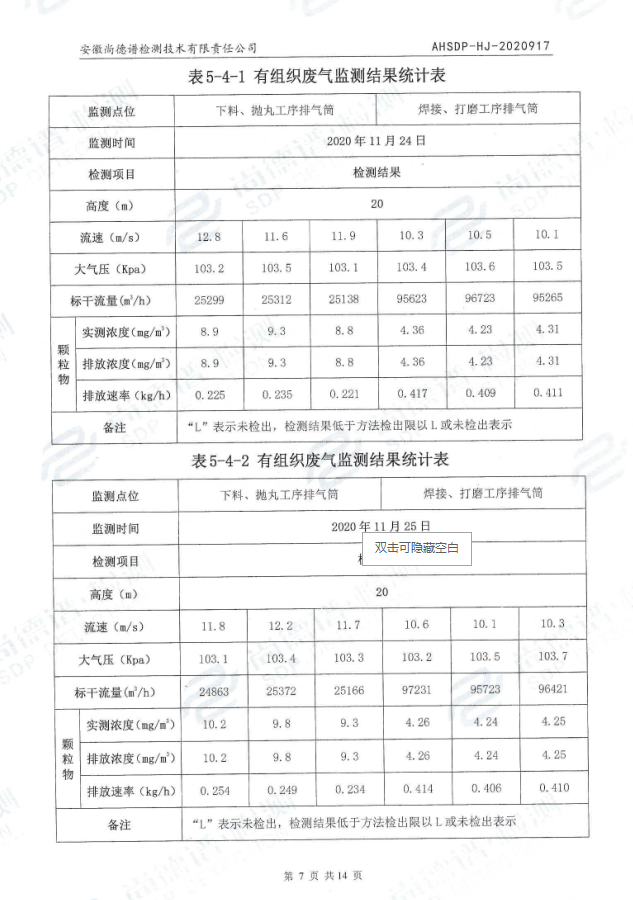 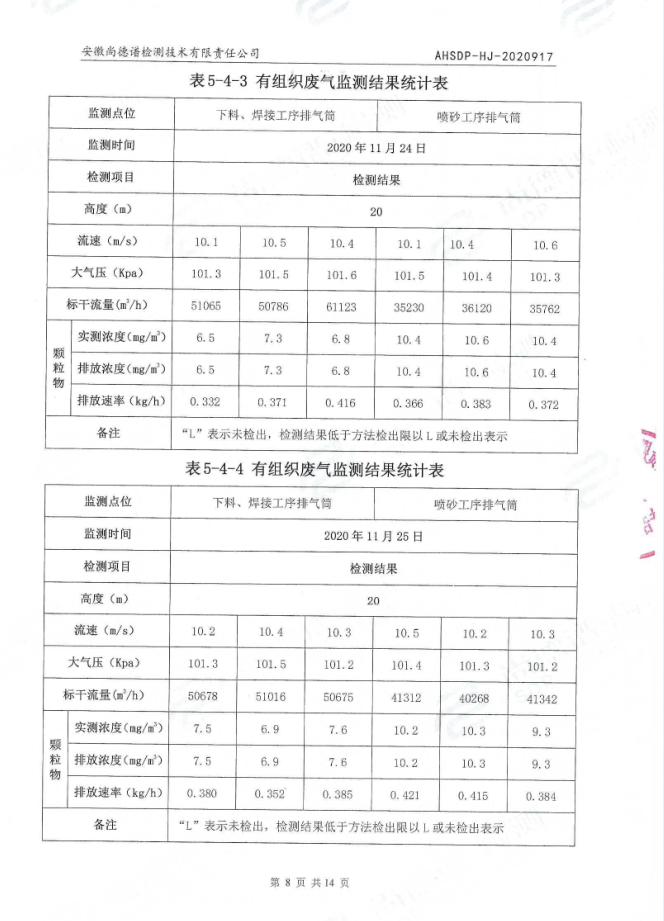 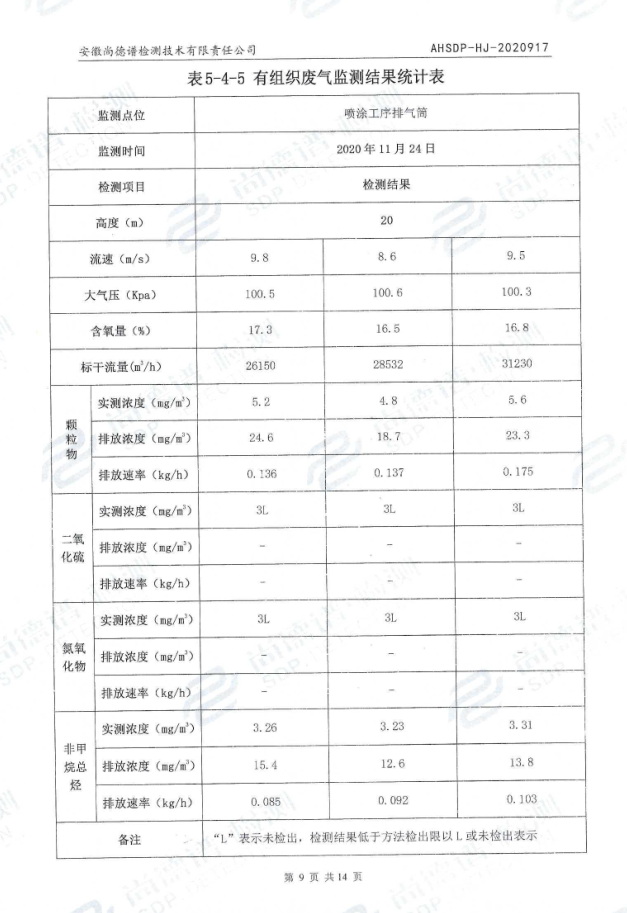 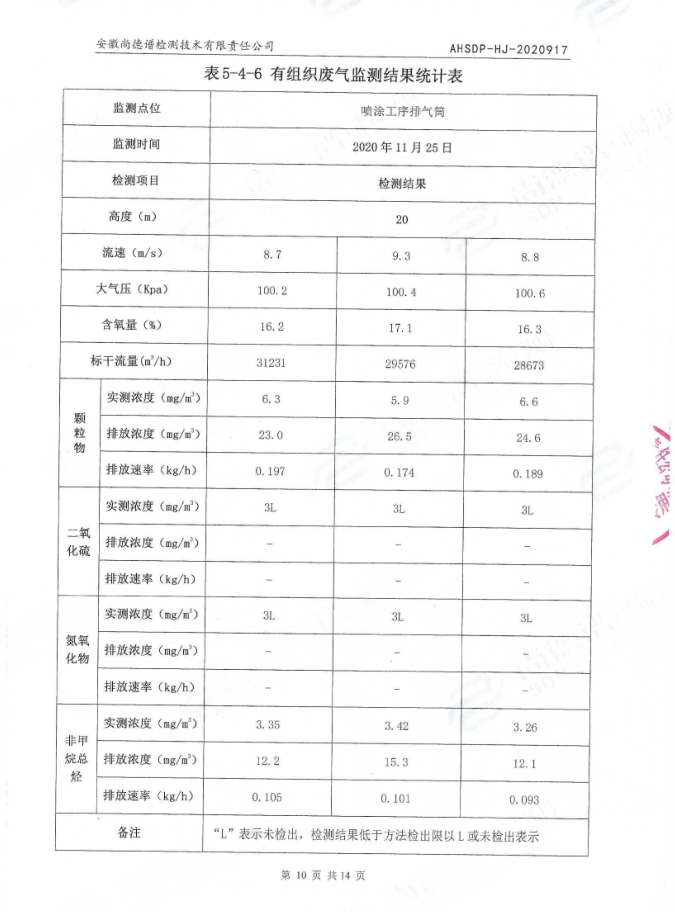 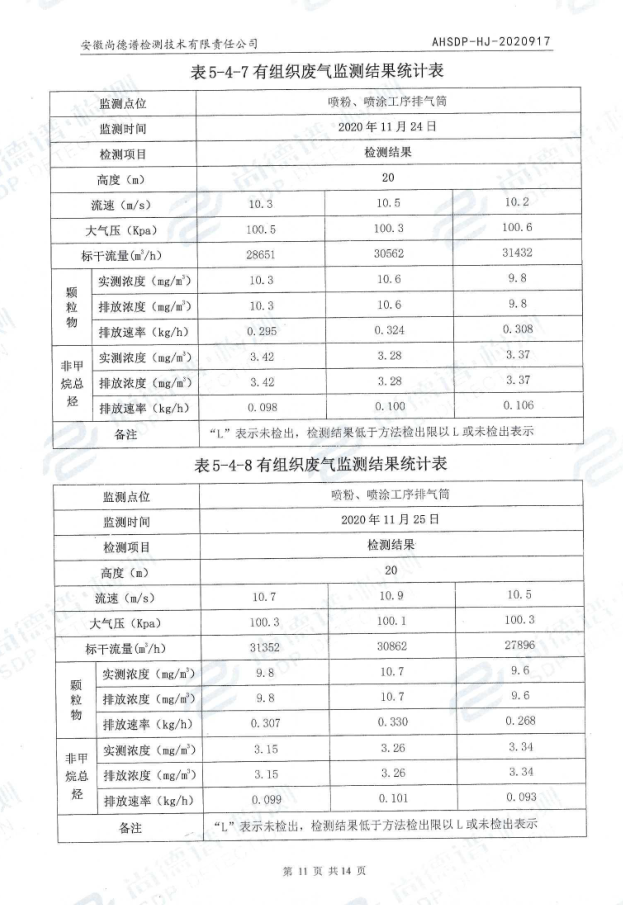 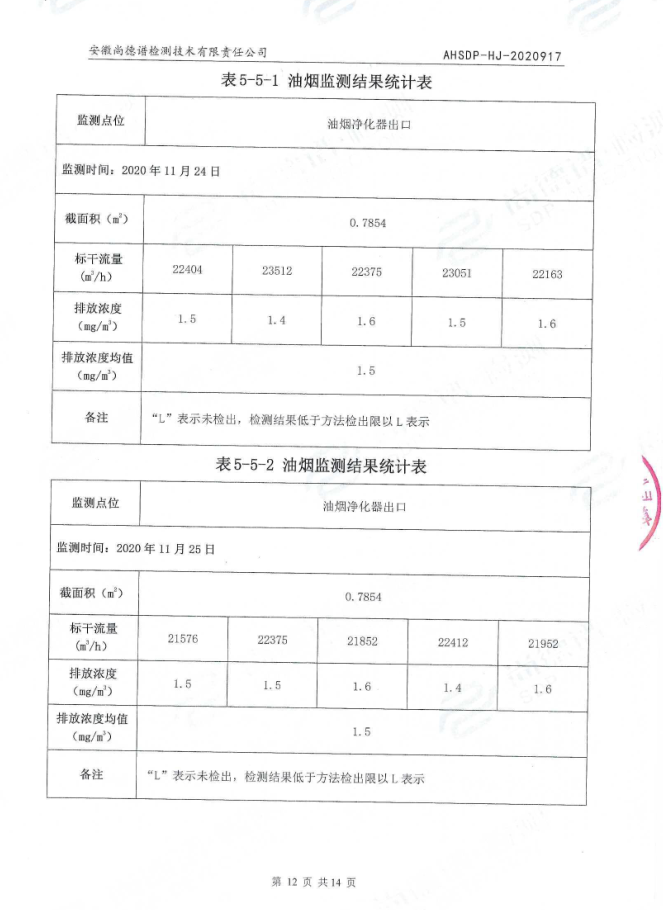 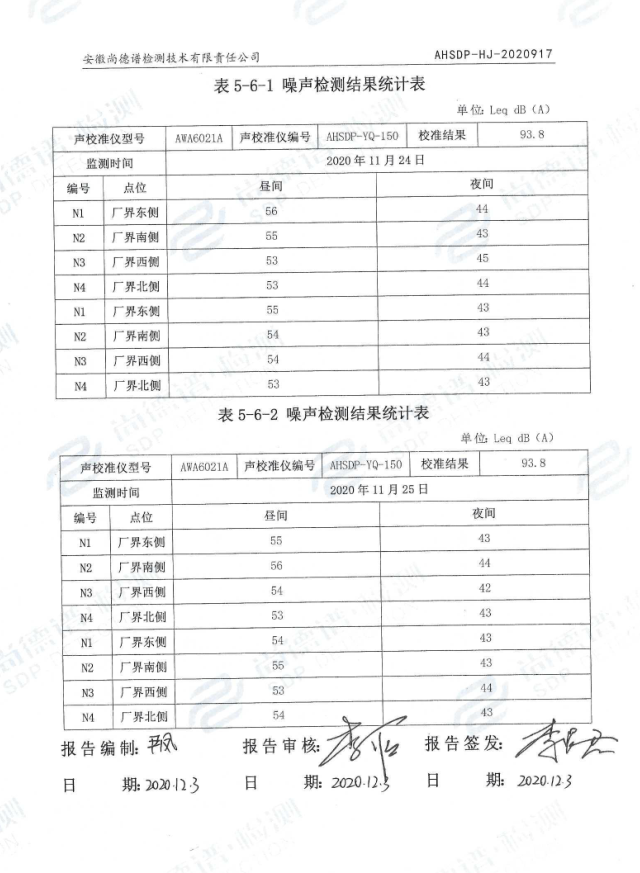 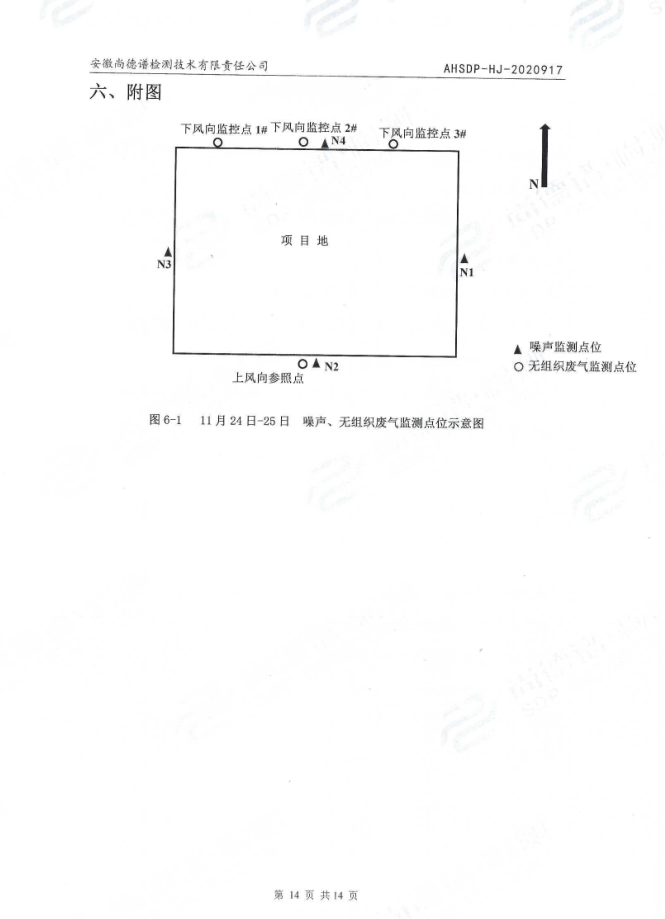 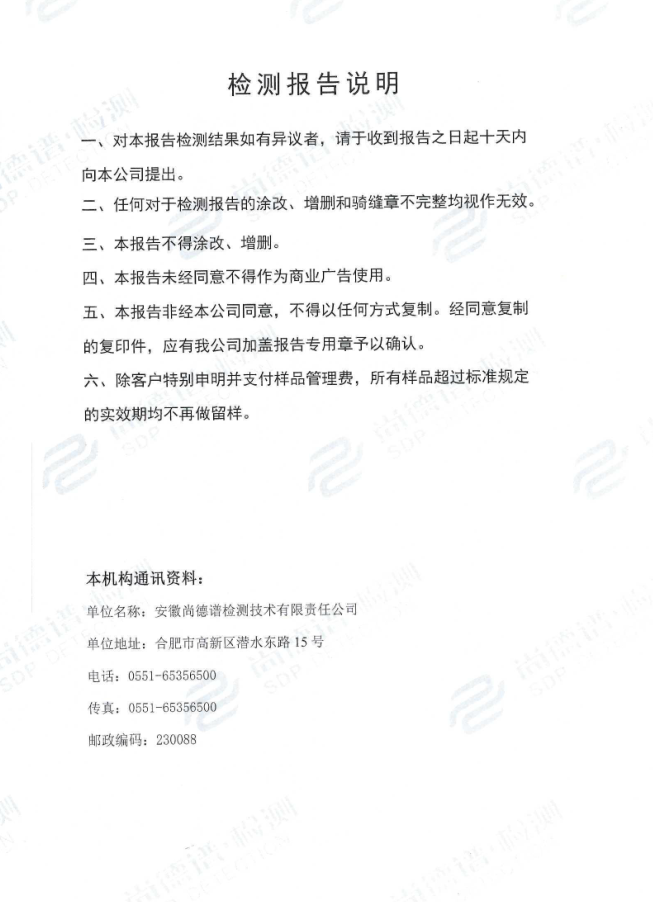 附件4：危废协议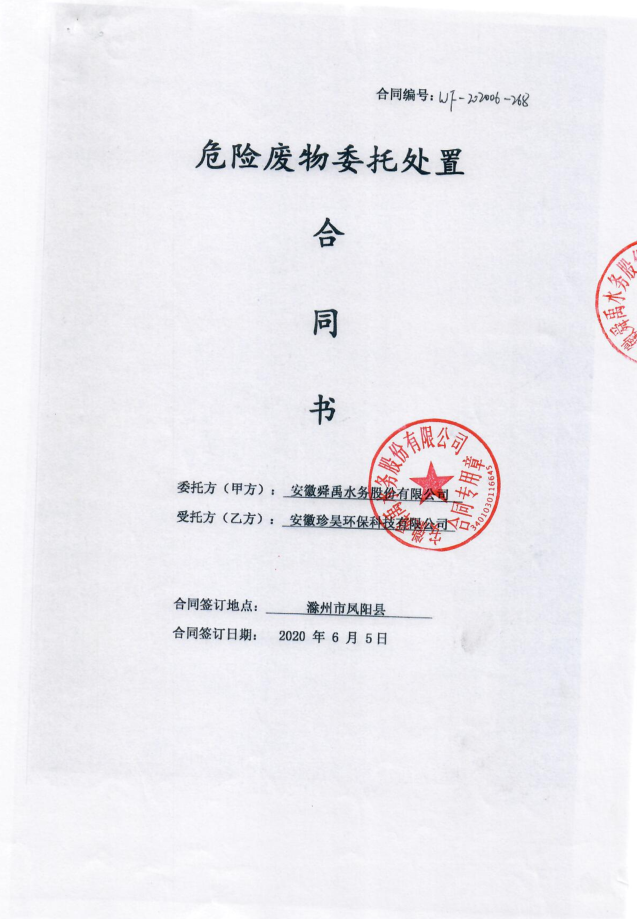 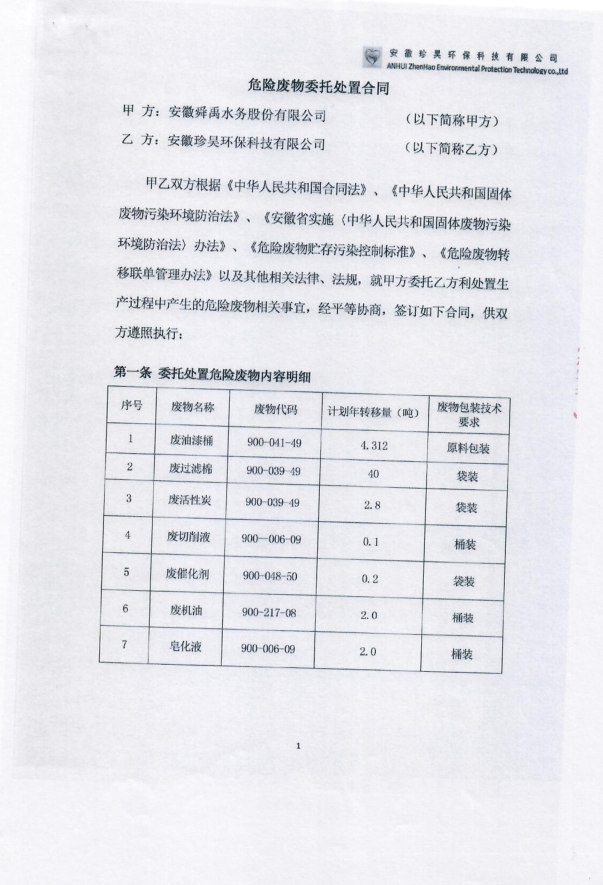 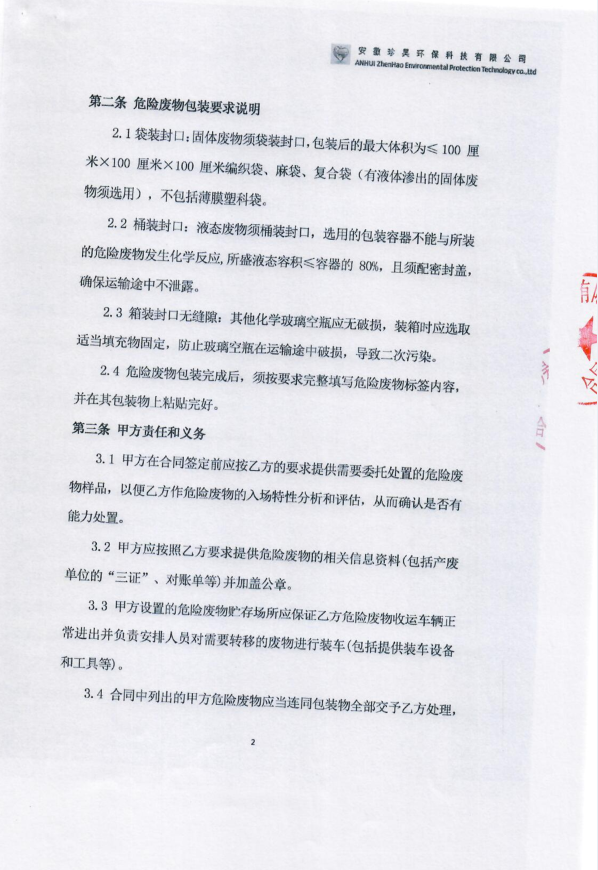 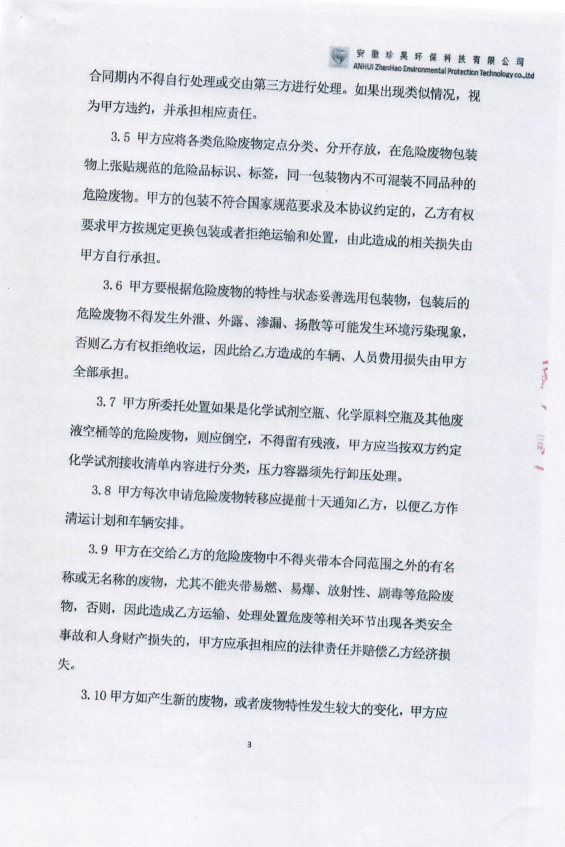 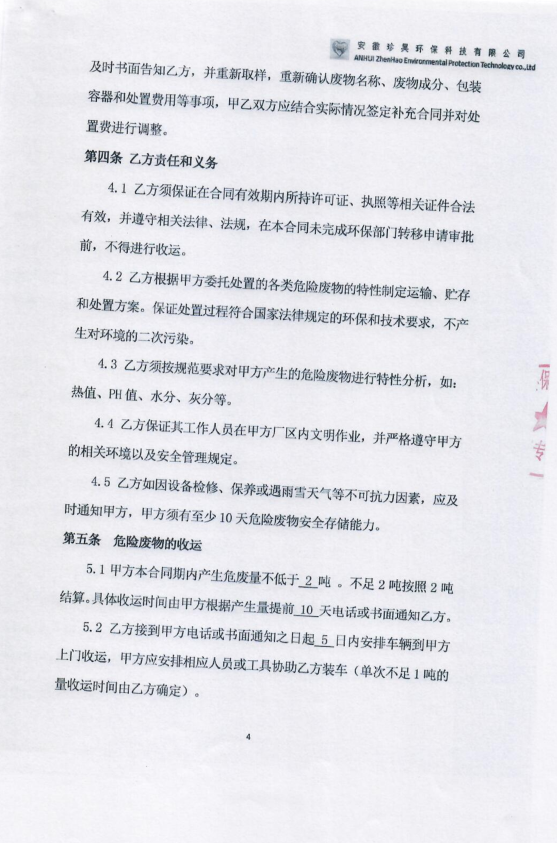 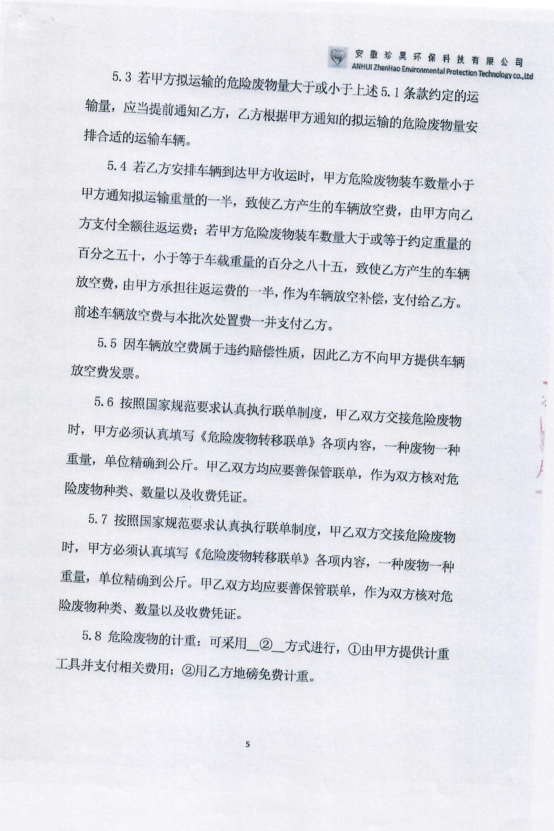 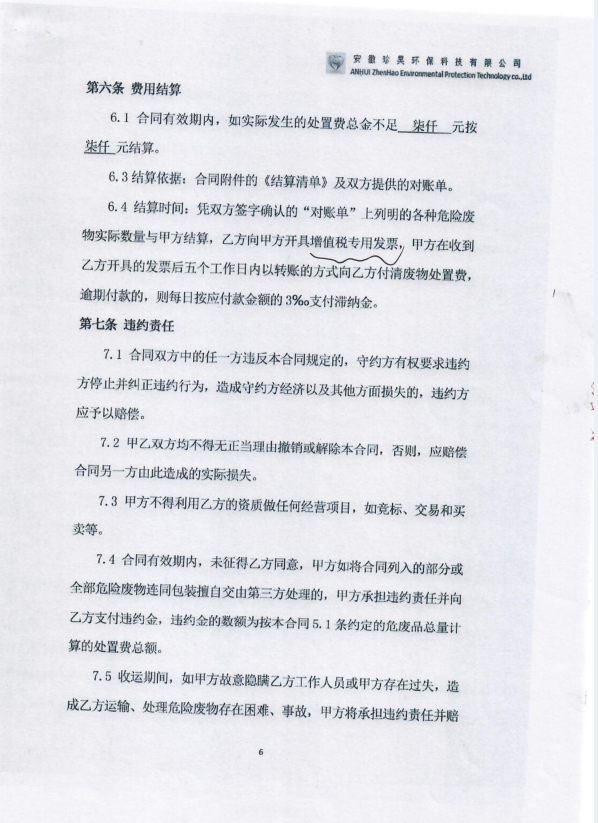 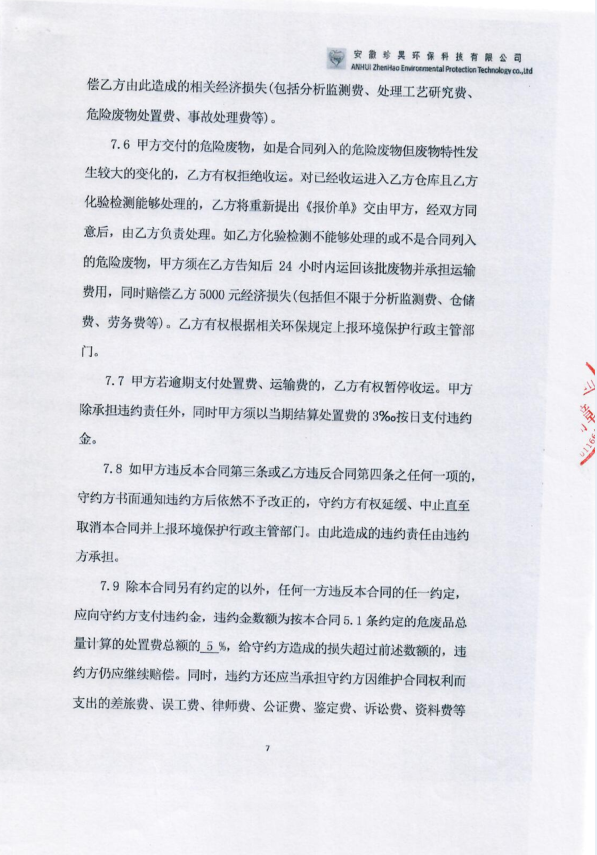 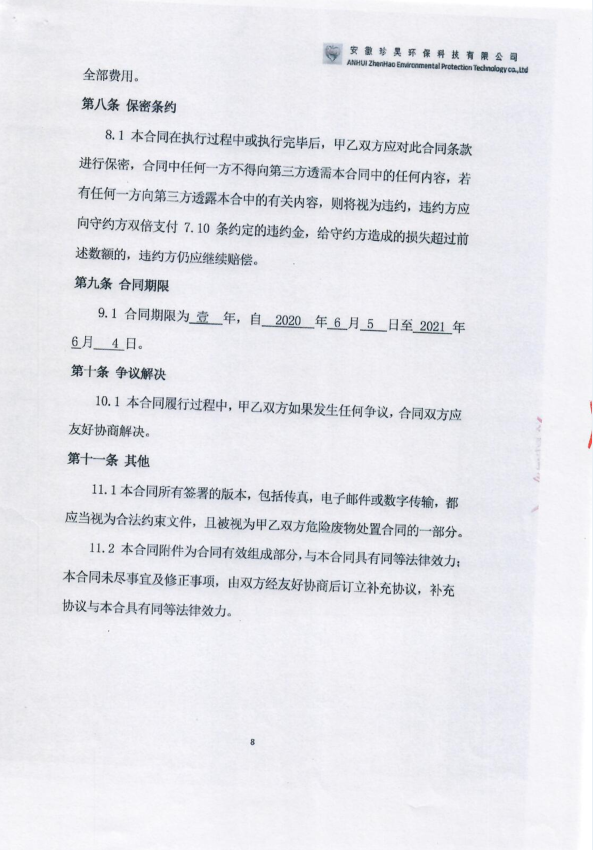 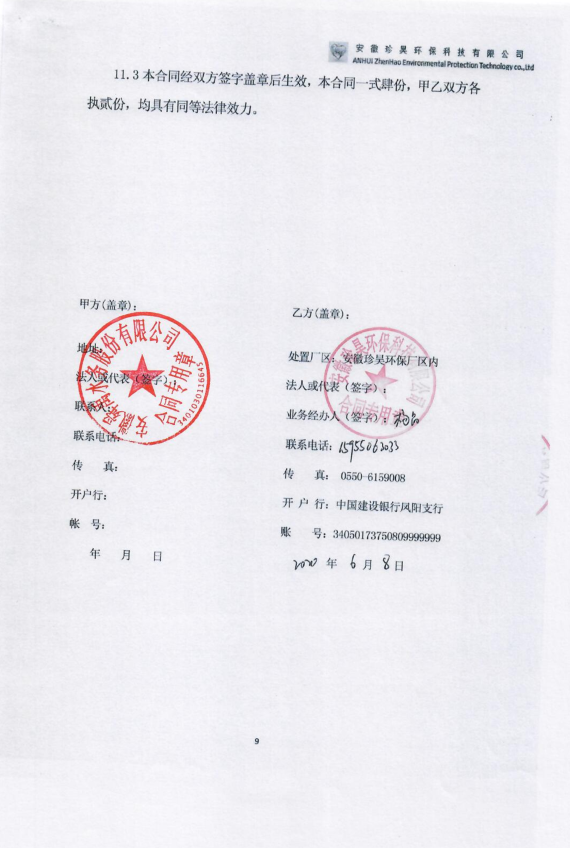 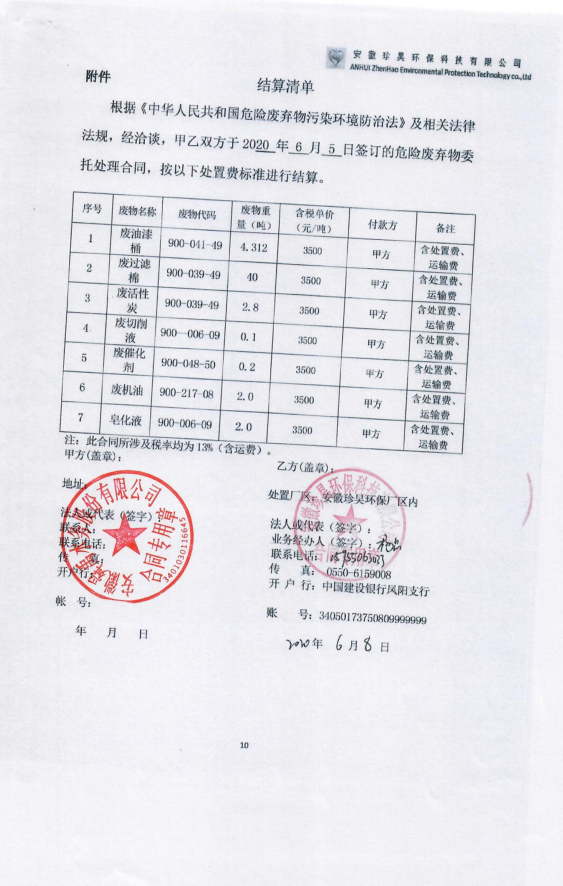 附件5：危废单位资质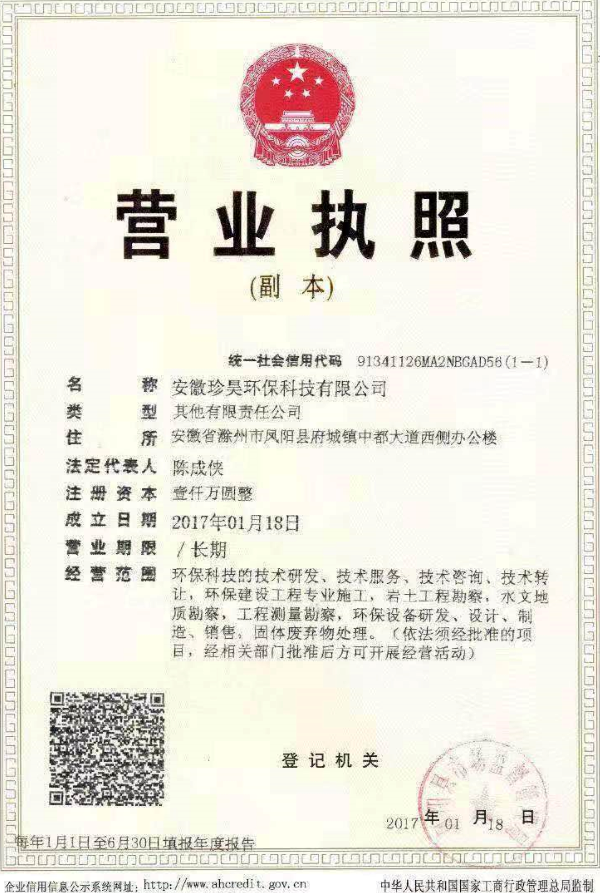 附件6：危废单位经营许可证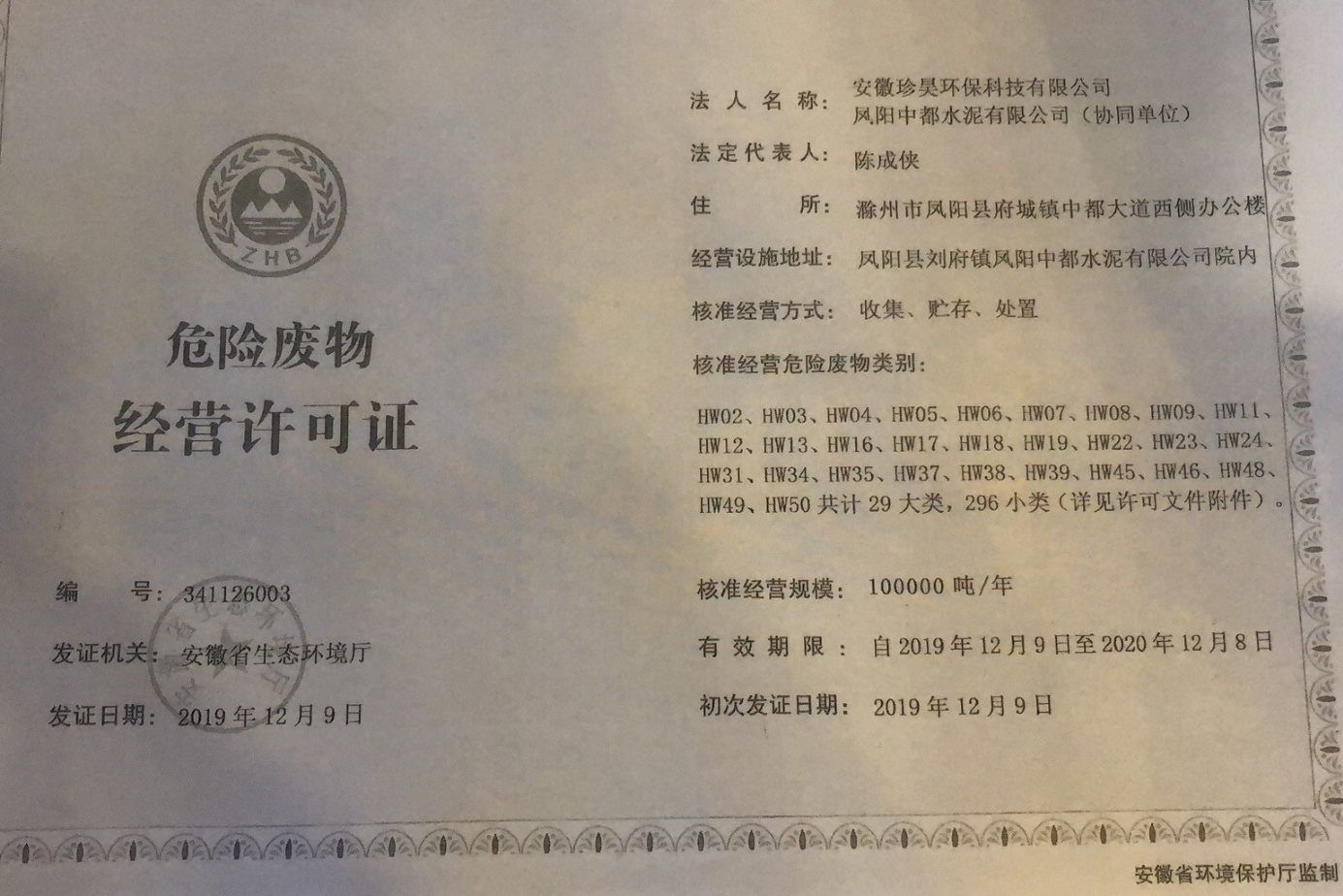 附图1：项目地理位置图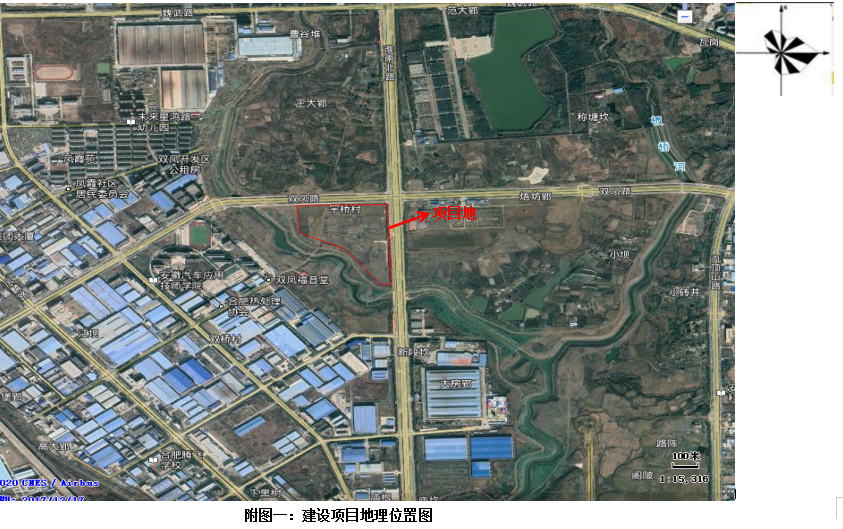 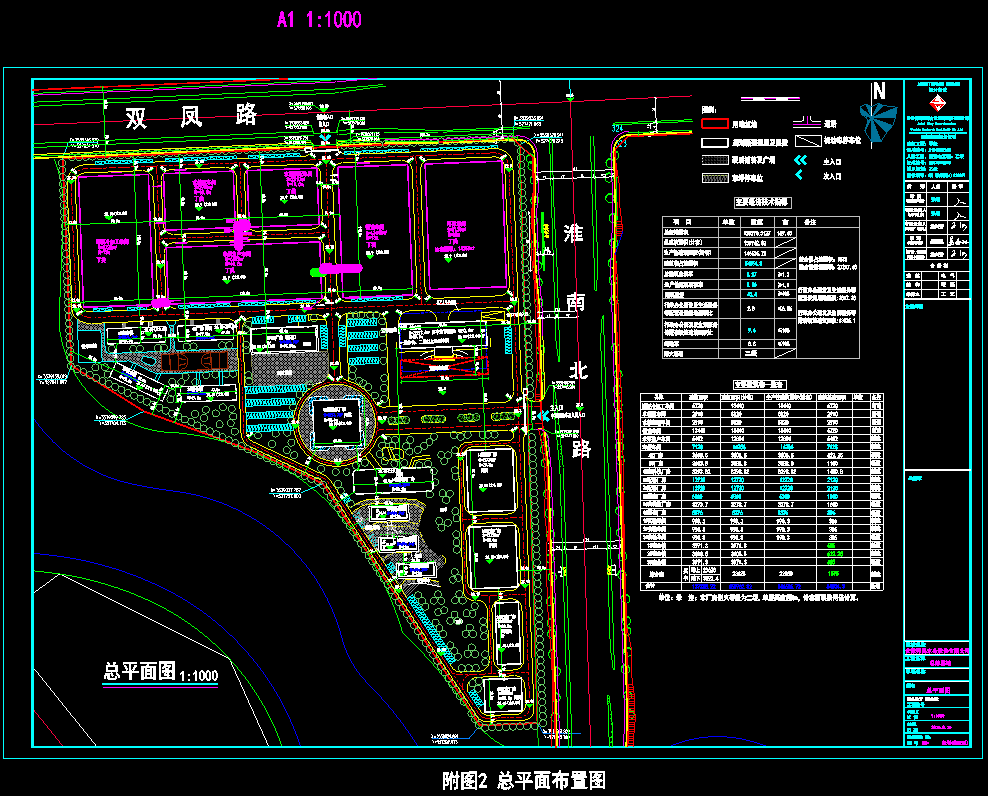 建设单位：安徽舜禹水务股份有限公司（盖章）编制单位：安徽启晨环境科技有限公司（盖章）电    话：13721055501电    话：1815563085传    真：/传    真：/邮    编：231131邮    编：230000地    址：安徽长丰双凤经济开发区双凤路与淮南北路交口西南角地    址：合肥市蜀山区潜山北路496号新景花园9幢301室建设项目名称年产1000套微动力智能一体化水处理设备及3000套二次供水成套设备建设项目一期工程年产1000套微动力智能一体化水处理设备及3000套二次供水成套设备建设项目一期工程年产1000套微动力智能一体化水处理设备及3000套二次供水成套设备建设项目一期工程年产1000套微动力智能一体化水处理设备及3000套二次供水成套设备建设项目一期工程年产1000套微动力智能一体化水处理设备及3000套二次供水成套设备建设项目一期工程年产1000套微动力智能一体化水处理设备及3000套二次供水成套设备建设项目一期工程年产1000套微动力智能一体化水处理设备及3000套二次供水成套设备建设项目一期工程建设单位名称安徽舜禹水务股份有限公司安徽舜禹水务股份有限公司安徽舜禹水务股份有限公司安徽舜禹水务股份有限公司安徽舜禹水务股份有限公司安徽舜禹水务股份有限公司安徽舜禹水务股份有限公司建设项目性质新建√     改扩建       技改       迁建     （划）新建√     改扩建       技改       迁建     （划）新建√     改扩建       技改       迁建     （划）新建√     改扩建       技改       迁建     （划）新建√     改扩建       技改       迁建     （划）新建√     改扩建       技改       迁建     （划）新建√     改扩建       技改       迁建     （划）建设地点安徽长丰双凤经济开发区双凤路与淮南北路交口西南角安徽长丰双凤经济开发区双凤路与淮南北路交口西南角安徽长丰双凤经济开发区双凤路与淮南北路交口西南角安徽长丰双凤经济开发区双凤路与淮南北路交口西南角安徽长丰双凤经济开发区双凤路与淮南北路交口西南角安徽长丰双凤经济开发区双凤路与淮南北路交口西南角安徽长丰双凤经济开发区双凤路与淮南北路交口西南角主要产品名称微动力智能一体化水处理设备、二次供水成套设备微动力智能一体化水处理设备、二次供水成套设备微动力智能一体化水处理设备、二次供水成套设备微动力智能一体化水处理设备、二次供水成套设备微动力智能一体化水处理设备、二次供水成套设备微动力智能一体化水处理设备、二次供水成套设备微动力智能一体化水处理设备、二次供水成套设备设计生产能力500套微动力智能一体化水处理设备、1800套二次供水成套设备500套微动力智能一体化水处理设备、1800套二次供水成套设备500套微动力智能一体化水处理设备、1800套二次供水成套设备500套微动力智能一体化水处理设备、1800套二次供水成套设备500套微动力智能一体化水处理设备、1800套二次供水成套设备500套微动力智能一体化水处理设备、1800套二次供水成套设备500套微动力智能一体化水处理设备、1800套二次供水成套设备实际生产能力500套微动力智能一体化水处理设备、1800套二次供水成套设备500套微动力智能一体化水处理设备、1800套二次供水成套设备500套微动力智能一体化水处理设备、1800套二次供水成套设备500套微动力智能一体化水处理设备、1800套二次供水成套设备500套微动力智能一体化水处理设备、1800套二次供水成套设备500套微动力智能一体化水处理设备、1800套二次供水成套设备500套微动力智能一体化水处理设备、1800套二次供水成套设备建设项目环评时间2017年7月2020年6月2020年11月2017年7月2020年6月2020年11月开工建设时间开工建设时间2017年10月2017年10月2017年10月调试时间2020年6月2020年6月验收现场监测时间验收现场监测时间2020.11.24～2020.11.252020.11.24～2020.11.252020.11.24～2020.11.25环评报告表审批部门合肥市长丰县生态环境分局合肥市长丰县生态环境分局环评报告表编制单位环评报告表编制单位安徽启晨环境科技有限公司安徽启晨环境科技有限公司安徽启晨环境科技有限公司环保设施设计单位扬州市讯辉科技有限公司扬州市讯辉科技有限公司环保设施施工单位环保设施施工单位扬州市讯辉科技有限公司扬州市讯辉科技有限公司扬州市讯辉科技有限公司投资总概算（万元）58000环保投资总概算（万元）环保投资总概算（万元）394比例0.68%0.68%实际总投资（万元）58000实际环保投资（万元）实际环保投资（万元）394比例0.68%0.68%验收监测依据1）《中华人民共和国环境保护法》（2015.1.1）；2）中华人民共和国国务院令第682号，《建设项目环境保护管理条例》，2017年07月16日；3）环境保护部国环规环评[2017]4号《建设项目竣工环境保护验收暂行办法》2017年11月22日；4）环境保护部，环发[2009]150号关于印发《环境保护部建设项目“三同时”监督检查和竣工环保验收管理规程（试行）》的通知，2009年12月；5）生态环境保护部公告[2018]9号，《建设项目竣工环境保护验收技术指南（污染影响类）》，2018年05月16日；6长丰县发展和改革委员会文件《关于年产1000套微动力智能一体化水处理设备及3000套二次供水成套设备建设项目一期工程项目备案的通知》（项目代码：2020-340121-34-03-035782），2020年9月17日；7）合肥市长丰县生态环境分局《关于安徽舜禹水务股份有限公司年产1000套微动力智能一体化水处理设备及3000套二次供水成套设备建设项目一期工程环境影响报告表的批复意见》（合环长丰建[2020]144号），2020年11月17日；8）安徽舜禹水务股份有限公司提供的相关技术、管理资料。1）《中华人民共和国环境保护法》（2015.1.1）；2）中华人民共和国国务院令第682号，《建设项目环境保护管理条例》，2017年07月16日；3）环境保护部国环规环评[2017]4号《建设项目竣工环境保护验收暂行办法》2017年11月22日；4）环境保护部，环发[2009]150号关于印发《环境保护部建设项目“三同时”监督检查和竣工环保验收管理规程（试行）》的通知，2009年12月；5）生态环境保护部公告[2018]9号，《建设项目竣工环境保护验收技术指南（污染影响类）》，2018年05月16日；6长丰县发展和改革委员会文件《关于年产1000套微动力智能一体化水处理设备及3000套二次供水成套设备建设项目一期工程项目备案的通知》（项目代码：2020-340121-34-03-035782），2020年9月17日；7）合肥市长丰县生态环境分局《关于安徽舜禹水务股份有限公司年产1000套微动力智能一体化水处理设备及3000套二次供水成套设备建设项目一期工程环境影响报告表的批复意见》（合环长丰建[2020]144号），2020年11月17日；8）安徽舜禹水务股份有限公司提供的相关技术、管理资料。1）《中华人民共和国环境保护法》（2015.1.1）；2）中华人民共和国国务院令第682号，《建设项目环境保护管理条例》，2017年07月16日；3）环境保护部国环规环评[2017]4号《建设项目竣工环境保护验收暂行办法》2017年11月22日；4）环境保护部，环发[2009]150号关于印发《环境保护部建设项目“三同时”监督检查和竣工环保验收管理规程（试行）》的通知，2009年12月；5）生态环境保护部公告[2018]9号，《建设项目竣工环境保护验收技术指南（污染影响类）》，2018年05月16日；6长丰县发展和改革委员会文件《关于年产1000套微动力智能一体化水处理设备及3000套二次供水成套设备建设项目一期工程项目备案的通知》（项目代码：2020-340121-34-03-035782），2020年9月17日；7）合肥市长丰县生态环境分局《关于安徽舜禹水务股份有限公司年产1000套微动力智能一体化水处理设备及3000套二次供水成套设备建设项目一期工程环境影响报告表的批复意见》（合环长丰建[2020]144号），2020年11月17日；8）安徽舜禹水务股份有限公司提供的相关技术、管理资料。1）《中华人民共和国环境保护法》（2015.1.1）；2）中华人民共和国国务院令第682号，《建设项目环境保护管理条例》，2017年07月16日；3）环境保护部国环规环评[2017]4号《建设项目竣工环境保护验收暂行办法》2017年11月22日；4）环境保护部，环发[2009]150号关于印发《环境保护部建设项目“三同时”监督检查和竣工环保验收管理规程（试行）》的通知，2009年12月；5）生态环境保护部公告[2018]9号，《建设项目竣工环境保护验收技术指南（污染影响类）》，2018年05月16日；6长丰县发展和改革委员会文件《关于年产1000套微动力智能一体化水处理设备及3000套二次供水成套设备建设项目一期工程项目备案的通知》（项目代码：2020-340121-34-03-035782），2020年9月17日；7）合肥市长丰县生态环境分局《关于安徽舜禹水务股份有限公司年产1000套微动力智能一体化水处理设备及3000套二次供水成套设备建设项目一期工程环境影响报告表的批复意见》（合环长丰建[2020]144号），2020年11月17日；8）安徽舜禹水务股份有限公司提供的相关技术、管理资料。1）《中华人民共和国环境保护法》（2015.1.1）；2）中华人民共和国国务院令第682号，《建设项目环境保护管理条例》，2017年07月16日；3）环境保护部国环规环评[2017]4号《建设项目竣工环境保护验收暂行办法》2017年11月22日；4）环境保护部，环发[2009]150号关于印发《环境保护部建设项目“三同时”监督检查和竣工环保验收管理规程（试行）》的通知，2009年12月；5）生态环境保护部公告[2018]9号，《建设项目竣工环境保护验收技术指南（污染影响类）》，2018年05月16日；6长丰县发展和改革委员会文件《关于年产1000套微动力智能一体化水处理设备及3000套二次供水成套设备建设项目一期工程项目备案的通知》（项目代码：2020-340121-34-03-035782），2020年9月17日；7）合肥市长丰县生态环境分局《关于安徽舜禹水务股份有限公司年产1000套微动力智能一体化水处理设备及3000套二次供水成套设备建设项目一期工程环境影响报告表的批复意见》（合环长丰建[2020]144号），2020年11月17日；8）安徽舜禹水务股份有限公司提供的相关技术、管理资料。1）《中华人民共和国环境保护法》（2015.1.1）；2）中华人民共和国国务院令第682号，《建设项目环境保护管理条例》，2017年07月16日；3）环境保护部国环规环评[2017]4号《建设项目竣工环境保护验收暂行办法》2017年11月22日；4）环境保护部，环发[2009]150号关于印发《环境保护部建设项目“三同时”监督检查和竣工环保验收管理规程（试行）》的通知，2009年12月；5）生态环境保护部公告[2018]9号，《建设项目竣工环境保护验收技术指南（污染影响类）》，2018年05月16日；6长丰县发展和改革委员会文件《关于年产1000套微动力智能一体化水处理设备及3000套二次供水成套设备建设项目一期工程项目备案的通知》（项目代码：2020-340121-34-03-035782），2020年9月17日；7）合肥市长丰县生态环境分局《关于安徽舜禹水务股份有限公司年产1000套微动力智能一体化水处理设备及3000套二次供水成套设备建设项目一期工程环境影响报告表的批复意见》（合环长丰建[2020]144号），2020年11月17日；8）安徽舜禹水务股份有限公司提供的相关技术、管理资料。1）《中华人民共和国环境保护法》（2015.1.1）；2）中华人民共和国国务院令第682号，《建设项目环境保护管理条例》，2017年07月16日；3）环境保护部国环规环评[2017]4号《建设项目竣工环境保护验收暂行办法》2017年11月22日；4）环境保护部，环发[2009]150号关于印发《环境保护部建设项目“三同时”监督检查和竣工环保验收管理规程（试行）》的通知，2009年12月；5）生态环境保护部公告[2018]9号，《建设项目竣工环境保护验收技术指南（污染影响类）》，2018年05月16日；6长丰县发展和改革委员会文件《关于年产1000套微动力智能一体化水处理设备及3000套二次供水成套设备建设项目一期工程项目备案的通知》（项目代码：2020-340121-34-03-035782），2020年9月17日；7）合肥市长丰县生态环境分局《关于安徽舜禹水务股份有限公司年产1000套微动力智能一体化水处理设备及3000套二次供水成套设备建设项目一期工程环境影响报告表的批复意见》（合环长丰建[2020]144号），2020年11月17日；8）安徽舜禹水务股份有限公司提供的相关技术、管理资料。验收监测评价标准、标号、级别、限值1、水污染物排放标准厂区废水排放执行蔡田铺污水处理厂接管标准。表1-1 废水排放标准 单位：mg/L（pH 为无量纲）2、废气污染物排放标准废气排放参照执行《上海市大气污染物综合排放标准》（DB31/933-2015）中相关标准，厂区内无组织有机废气排放执行《挥发性有机物无组织排放控制标准》（GB37822-2019）中厂区内无组织特别排放限值，具体详见下表。表1-2 废气污染物排放限值 表1-3 厂区内无组织排放限值本项目烘干室固化炉热源采用天然气，主要为喷涂烘干固化工序提供热能。根据生态环境部办公厅“关于印发《工业炉窑大气污染综合治理方案》的通知”（环大气【2019】56号，2019年7月9日），固化炉天然气燃烧废气执行《工业炉窑大气污染综合治理方案》中相关排放限值要求，具体标准限值如下。表1-4 工业炉窑废气排放标准食堂油烟排放参照执行《饮食业油烟排放标准（试行）》（GB18483-2001）中的相关限值要求。表1-5  食堂油烟排放标准3、噪声排放标准运营期厂界噪声执行《工业企业厂界环境噪声排放标准》（GB12348-2008）中3类标准，具体详见下表。表1-6工业企业厂界环境噪声排放标准4、固废一般工业固体废物执行《一般工业固体废物贮存、处置场污染控制标准》（GB18599-2001）（2013年修改）中的有关规定。危险废物的处理处置执行《危险废物贮存污染控制标准》（GB18597-2001）及2013年修改单中的相关规定。1、水污染物排放标准厂区废水排放执行蔡田铺污水处理厂接管标准。表1-1 废水排放标准 单位：mg/L（pH 为无量纲）2、废气污染物排放标准废气排放参照执行《上海市大气污染物综合排放标准》（DB31/933-2015）中相关标准，厂区内无组织有机废气排放执行《挥发性有机物无组织排放控制标准》（GB37822-2019）中厂区内无组织特别排放限值，具体详见下表。表1-2 废气污染物排放限值 表1-3 厂区内无组织排放限值本项目烘干室固化炉热源采用天然气，主要为喷涂烘干固化工序提供热能。根据生态环境部办公厅“关于印发《工业炉窑大气污染综合治理方案》的通知”（环大气【2019】56号，2019年7月9日），固化炉天然气燃烧废气执行《工业炉窑大气污染综合治理方案》中相关排放限值要求，具体标准限值如下。表1-4 工业炉窑废气排放标准食堂油烟排放参照执行《饮食业油烟排放标准（试行）》（GB18483-2001）中的相关限值要求。表1-5  食堂油烟排放标准3、噪声排放标准运营期厂界噪声执行《工业企业厂界环境噪声排放标准》（GB12348-2008）中3类标准，具体详见下表。表1-6工业企业厂界环境噪声排放标准4、固废一般工业固体废物执行《一般工业固体废物贮存、处置场污染控制标准》（GB18599-2001）（2013年修改）中的有关规定。危险废物的处理处置执行《危险废物贮存污染控制标准》（GB18597-2001）及2013年修改单中的相关规定。1、水污染物排放标准厂区废水排放执行蔡田铺污水处理厂接管标准。表1-1 废水排放标准 单位：mg/L（pH 为无量纲）2、废气污染物排放标准废气排放参照执行《上海市大气污染物综合排放标准》（DB31/933-2015）中相关标准，厂区内无组织有机废气排放执行《挥发性有机物无组织排放控制标准》（GB37822-2019）中厂区内无组织特别排放限值，具体详见下表。表1-2 废气污染物排放限值 表1-3 厂区内无组织排放限值本项目烘干室固化炉热源采用天然气，主要为喷涂烘干固化工序提供热能。根据生态环境部办公厅“关于印发《工业炉窑大气污染综合治理方案》的通知”（环大气【2019】56号，2019年7月9日），固化炉天然气燃烧废气执行《工业炉窑大气污染综合治理方案》中相关排放限值要求，具体标准限值如下。表1-4 工业炉窑废气排放标准食堂油烟排放参照执行《饮食业油烟排放标准（试行）》（GB18483-2001）中的相关限值要求。表1-5  食堂油烟排放标准3、噪声排放标准运营期厂界噪声执行《工业企业厂界环境噪声排放标准》（GB12348-2008）中3类标准，具体详见下表。表1-6工业企业厂界环境噪声排放标准4、固废一般工业固体废物执行《一般工业固体废物贮存、处置场污染控制标准》（GB18599-2001）（2013年修改）中的有关规定。危险废物的处理处置执行《危险废物贮存污染控制标准》（GB18597-2001）及2013年修改单中的相关规定。1、水污染物排放标准厂区废水排放执行蔡田铺污水处理厂接管标准。表1-1 废水排放标准 单位：mg/L（pH 为无量纲）2、废气污染物排放标准废气排放参照执行《上海市大气污染物综合排放标准》（DB31/933-2015）中相关标准，厂区内无组织有机废气排放执行《挥发性有机物无组织排放控制标准》（GB37822-2019）中厂区内无组织特别排放限值，具体详见下表。表1-2 废气污染物排放限值 表1-3 厂区内无组织排放限值本项目烘干室固化炉热源采用天然气，主要为喷涂烘干固化工序提供热能。根据生态环境部办公厅“关于印发《工业炉窑大气污染综合治理方案》的通知”（环大气【2019】56号，2019年7月9日），固化炉天然气燃烧废气执行《工业炉窑大气污染综合治理方案》中相关排放限值要求，具体标准限值如下。表1-4 工业炉窑废气排放标准食堂油烟排放参照执行《饮食业油烟排放标准（试行）》（GB18483-2001）中的相关限值要求。表1-5  食堂油烟排放标准3、噪声排放标准运营期厂界噪声执行《工业企业厂界环境噪声排放标准》（GB12348-2008）中3类标准，具体详见下表。表1-6工业企业厂界环境噪声排放标准4、固废一般工业固体废物执行《一般工业固体废物贮存、处置场污染控制标准》（GB18599-2001）（2013年修改）中的有关规定。危险废物的处理处置执行《危险废物贮存污染控制标准》（GB18597-2001）及2013年修改单中的相关规定。1、水污染物排放标准厂区废水排放执行蔡田铺污水处理厂接管标准。表1-1 废水排放标准 单位：mg/L（pH 为无量纲）2、废气污染物排放标准废气排放参照执行《上海市大气污染物综合排放标准》（DB31/933-2015）中相关标准，厂区内无组织有机废气排放执行《挥发性有机物无组织排放控制标准》（GB37822-2019）中厂区内无组织特别排放限值，具体详见下表。表1-2 废气污染物排放限值 表1-3 厂区内无组织排放限值本项目烘干室固化炉热源采用天然气，主要为喷涂烘干固化工序提供热能。根据生态环境部办公厅“关于印发《工业炉窑大气污染综合治理方案》的通知”（环大气【2019】56号，2019年7月9日），固化炉天然气燃烧废气执行《工业炉窑大气污染综合治理方案》中相关排放限值要求，具体标准限值如下。表1-4 工业炉窑废气排放标准食堂油烟排放参照执行《饮食业油烟排放标准（试行）》（GB18483-2001）中的相关限值要求。表1-5  食堂油烟排放标准3、噪声排放标准运营期厂界噪声执行《工业企业厂界环境噪声排放标准》（GB12348-2008）中3类标准，具体详见下表。表1-6工业企业厂界环境噪声排放标准4、固废一般工业固体废物执行《一般工业固体废物贮存、处置场污染控制标准》（GB18599-2001）（2013年修改）中的有关规定。危险废物的处理处置执行《危险废物贮存污染控制标准》（GB18597-2001）及2013年修改单中的相关规定。1、水污染物排放标准厂区废水排放执行蔡田铺污水处理厂接管标准。表1-1 废水排放标准 单位：mg/L（pH 为无量纲）2、废气污染物排放标准废气排放参照执行《上海市大气污染物综合排放标准》（DB31/933-2015）中相关标准，厂区内无组织有机废气排放执行《挥发性有机物无组织排放控制标准》（GB37822-2019）中厂区内无组织特别排放限值，具体详见下表。表1-2 废气污染物排放限值 表1-3 厂区内无组织排放限值本项目烘干室固化炉热源采用天然气，主要为喷涂烘干固化工序提供热能。根据生态环境部办公厅“关于印发《工业炉窑大气污染综合治理方案》的通知”（环大气【2019】56号，2019年7月9日），固化炉天然气燃烧废气执行《工业炉窑大气污染综合治理方案》中相关排放限值要求，具体标准限值如下。表1-4 工业炉窑废气排放标准食堂油烟排放参照执行《饮食业油烟排放标准（试行）》（GB18483-2001）中的相关限值要求。表1-5  食堂油烟排放标准3、噪声排放标准运营期厂界噪声执行《工业企业厂界环境噪声排放标准》（GB12348-2008）中3类标准，具体详见下表。表1-6工业企业厂界环境噪声排放标准4、固废一般工业固体废物执行《一般工业固体废物贮存、处置场污染控制标准》（GB18599-2001）（2013年修改）中的有关规定。危险废物的处理处置执行《危险废物贮存污染控制标准》（GB18597-2001）及2013年修改单中的相关规定。总量控制指标本项目新增废气总量排放指标颗粒物：2.4465t/a，SO2：0.011t/a，NOX：0.037t/a、VOCs：0.4933t/a； 废水经市政管网排至污水处理厂，无需自行申请总量控制指标。本项目新增废气总量排放指标颗粒物：2.4465t/a，SO2：0.011t/a，NOX：0.037t/a、VOCs：0.4933t/a； 废水经市政管网排至污水处理厂，无需自行申请总量控制指标。本项目新增废气总量排放指标颗粒物：2.4465t/a，SO2：0.011t/a，NOX：0.037t/a、VOCs：0.4933t/a； 废水经市政管网排至污水处理厂，无需自行申请总量控制指标。本项目新增废气总量排放指标颗粒物：2.4465t/a，SO2：0.011t/a，NOX：0.037t/a、VOCs：0.4933t/a； 废水经市政管网排至污水处理厂，无需自行申请总量控制指标。本项目新增废气总量排放指标颗粒物：2.4465t/a，SO2：0.011t/a，NOX：0.037t/a、VOCs：0.4933t/a； 废水经市政管网排至污水处理厂，无需自行申请总量控制指标。本项目新增废气总量排放指标颗粒物：2.4465t/a，SO2：0.011t/a，NOX：0.037t/a、VOCs：0.4933t/a； 废水经市政管网排至污水处理厂，无需自行申请总量控制指标。2.1前言安徽舜禹水务股份有限公司成立于2011年9月，是一家集研发、生产、销售、安装及运维服务为一体的企业，主要从事供水设备、消防设备、环保设备、中水回用设备、净水设备等开发、生产、销售、安装、售后运营与维护服务的企业。安徽舜禹水务股份有限公司于2017年通过长丰县招商引资政策入驻安徽长丰双凤经济开发区，投资103000万元建设“年产1000套微动力智能一体化水处理设备及3000套二次供水成套设备建设项目”，该项目于2017年05月23日取得了长丰县发展改革委员会备案文件（发改双服 [2017]113号），长丰县环境保护局于2017年7月27日以“长环建[2017]118号”文对该项目进行了批复。安徽舜禹水务股份有限公司经市场调研、实地考察等，增加水性漆喷涂工艺，将项目“微动力智能一体化水处理设备”产品原委外处理的喷漆工艺调整为在项目厂区自行加工处理，较原环评增加了喷漆工艺，建设单位于2020年3月委托安徽晋杰环境工程有限公司重新编制《年产1000套微动力智能一体化水处理设备及3000套二次供水成套设备建设项目环境影响报告表》，并于2020年6月3日经《关于安徽舜禹水务股份有限公司年产1000套微动力智能一体化水处理设备及3000套二次供水成套设备建设项目环境影响报告表的批复》（合环长丰建[2020]78号）批复。本工程较原有批复工程增加了清洗、喷粉、烘干固化、喷清漆工艺（二次供水成套设备生产），减少了一次喷漆、烘干工艺（微动力智能一体化水处理设备生产），本工程较原有批复工程规模、采用的生产工艺发生了重大变动（且本工程重新经发改委备案，备案名称发生变化），因此需重新报批项目环境影响评价文件，建设单位于2020年9月17日取得长丰县发展和改革委员会（项目代码：2020-340121-34-03-035782）批准的前期工程备案，前期工程名称“年产1000套微动力智能一体化水处理设备及3000套二次供水成套设备建设项目一期工程”，并于2020年11月17日取得《关于安徽舜禹水务股份有限公司年产1000套微动力智能一体化水处理设备及3000套二次供水成套设备建设项目一期工程环境影响报告表的批复》（合环长丰建[2020]144号）批复。本次验收范围为：年产500套微动力智能一体化水处理设备、1800套二次供水成套设备及其配套公辅设施。主要包括：5栋钢构厂房、3栋宿舍楼、2栋普通厂房、2栋高科技厂房、1栋综合楼等16栋建筑物，总建筑面积93697m2。本项目于2017年10月开工建设，2020年6月竣工。根据《建设项目环境保护管理条例》（国务院令第682号）和《建设项目竣工环境保护验收暂行办法》（国环规环评[2017]4号）等有关规定，建设项目需要配套建设的环境保护设施，必须与主体工程同时设计、同时施工、同时投产使用。建设项目竣工后，建设单位应当如实查验、监测、记载建设项目环境保护设施的建设和运行情况。2020年11月，安徽舜禹水务股份有限公司委托安徽启晨环境科技有限公司编制本项目验收报告，并由安徽尚德谱检测技术有限责任公司组织监测人员对本项目排放的废气、废水、噪声进行了验收监测。                             安徽启晨环境科技有限公司在对监测、检查结果进行认真分析和整理的基础上，对项目建设情况及环保制度落实情况进行了检查，编制本项目环境保护验收监测报告。本次验收主要内容包括：（1）废气监测；（2）废水监测；（3）噪声监测；（4）固体废物检查；（5）环境管理检查2.2工程建设内容建设单位：安徽舜禹水务股份有限公司；项目名称：年产1000套微动力智能一体化水处理设备及3000套二次供水成套设备建设项目一期工程；建设地点：位于安徽长丰双凤经济开发区双凤路与淮南北路交口西南角，厂址中心地理坐标为东经117°28'95"，北纬31°97'48"；项目性质：新建；工程投资：本项目总投资58000万元，环保投资394万元。劳动人员及生产天数：本项目劳动定员400人，实行单班制，每天8小时，年工作300天。本项目占地面积125806.06，项目工程内容及规模：（见表2-1）表2-1  项目实际建设内容与环评对比一览表项目主要生产设备（见表2-2）表2-2  生产设备一览表2.3原辅材料、能源消耗及水平衡主要原辅材料及能源消耗：本项目主要原辅材料及能源消耗，见表2-4。表2-4  主要原辅材料及能源消耗一览表水平衡分析：厂区用水由双凤经济开发区供水管网供给，主要用于调漆用水、生活用水、食堂用水、办公区保洁用水、绿化用水、清洗用水、钢板冷加工车间用水等。日用水量57.362t，年用水量17208.6t。表5-3 项目新鲜水用量及排水量分析表本项目营运期职工人数为400人，年工作300天。项目水平衡图如图2-1：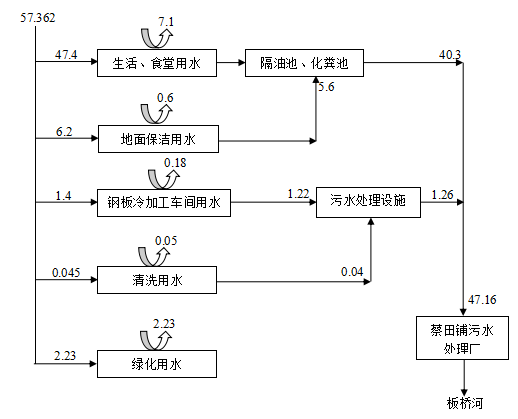 图2-1  项目水平衡图    单位：m3/d2.4主要工艺流程及产污环节项目营运期的工艺流程与环评时设计的工艺流程相同，工艺流程及产污节点图：微动力智能一体化水处理设备生产工艺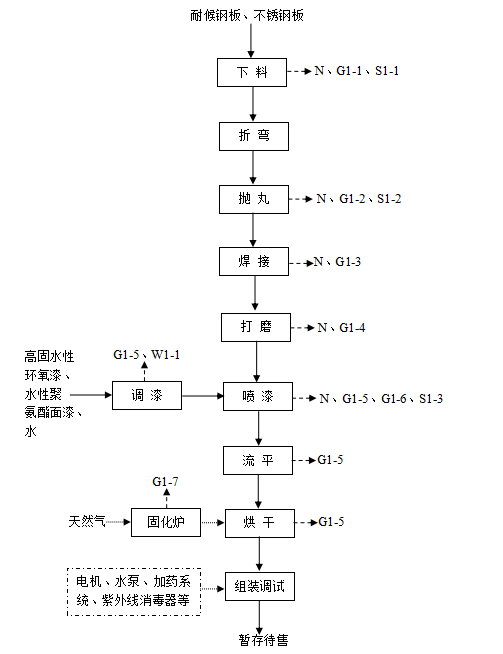 图2-2  微动力智能一体化水处理设备生产工艺流程及产污点节图注：N—噪声；G1-1—下料粉尘、G1-2—抛丸粉尘、G1-3—焊接烟尘、G1-4—打磨粉尘、G1-5—VOCs、G1-6—漆雾颗粒物、G1-7—天然气燃烧废气；S1-1—边角料、S1-2—废钢丸、S1-3—漆渣。生产工艺流程简述：本项目微动力智能一体化水处理设备主要由设备箱体、电机、水泵、加药系统、紫外线消毒器等零部件组成，厂区主要生产设备箱体，其他零部件均外购产品，不在厂区生产。1、下料：根据生产的需要，使用等离子切割机、火焰切割机及激光切割机等对外购的耐候钢板、不锈钢板等进行切割、下料。2、折弯：使用折弯机对切割好的材料进行折弯成型制作。3、抛丸：将折弯处理好的工件送入到一体化抛丸底漆预处理设备进行抛丸预处理。工件由辊道输送系统送至封闭的抛丸清理室，利用抛丸器高速旋转的叶轮使弹丸加速打击至工件表面，对其表面进行冲击、刮削，以清除工件表面锈蚀和污物，然后利用滚刷和高压风机将工件表面的积丸和浮尘扫吹干净，清理后的钢材通过输出辊道快速送出，进入下一道工序。5、焊接根据工件处理需要，利用气保焊机等对工件进行组件拼焊、整体组焊等，焊接成所需设计的产品主体框架。6、打磨：通过人工使用打磨机对焊接焊缝等进行打磨处理。7、喷漆、流平、烘干：喷涂主要对工件内、外表面进行喷涂，在独立封闭式喷漆房内采用人工喷涂，喷涂完成后通过封闭式流平室送入独立封闭式烘干房进行烘干处理。烘干房采用热风循环干燥原理，由天燃气燃烧转换成热能放出热量，再由风机将热风送至烘干室，烘干油漆。工件通过烘干室烘干后，表面漆膜可达到指干(或实干)状态。喷漆工件内、外表面均需喷涂3次，采用水性漆。项目设置1间独立调漆室用于调漆，调漆过程需用水稀释。8、组装调试：将外购的电机、水泵、加药系统、紫外线消毒器等零部件组装到厂区自行加工好的水处理设备箱体内部，得到产品。厂区检验人员对设备性能进行调试。9、检验入库：经检验合格后的产品暂存待售，等待出厂；不合格产品经检修合格后再包装入库，等待出厂即可。主要产污节点如下：表5-1  钢板冷加工车间产污节点一览表（2）二次供水成套设备生产工艺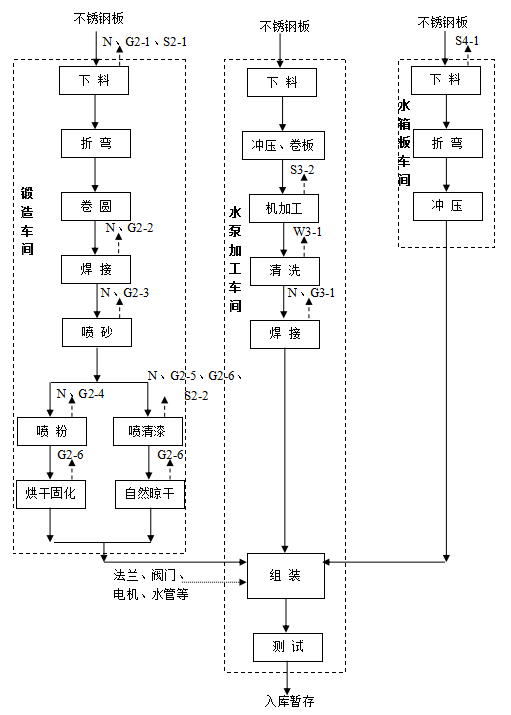 图2-3  二次供水成套设备生产工艺流程及产污点节图注：N—噪声；G2-1—下料粉尘、G2-2—焊接烟尘、G2-3—喷砂粉尘、G2-4—喷粉粉尘、G2-5—漆雾颗粒物、G2-6—VOCs；S2-1—边角料、S2-2—漆渣。G3-1—焊接烟尘；S3-1—边角料、S3-2—废切削液；W3-1—板材清洗废水。S4-1—边角料。工艺流程简述：本项目二次供水设备生产，厂区主要进行不锈钢水箱箱体、气压罐及水泵部件生产，生产所用电机、水泵底座、法兰、水管等零部件均为外购。锻造车间：1、下料：根据生产的需要，在锻造车间使用液压摆式剪板机、材料切割机或激光切割机等对外购的不锈钢板等进行切割、下料。2、折弯：使用折弯机对切割好的材料进行折弯成型制作。3、卷圆：使用卷板对材料进行卷圆成型制作。4、焊接：根据工件处理需要，利用氩弧焊机、等离子焊机等对工件进行组件焊接成型。5、喷砂： 本项目喷砂工序在单独密闭的喷砂房内进行。喷砂可以提高工件的光洁度，能使工件露出均匀一致的金属本色，使工件外表更美观，好看，同时可以改变工件表面应力状态，使工件表面硬化，提高零件的耐磨性和抗疲劳强度，提高工件的使用寿命。6、喷粉、烘干固化：根据生产需要，对部分部件进行喷粉处理。本项目喷粉采用静电喷涂方式，涂料呈粉状。在喷塑房内进行喷塑作业时，粉末涂料由供粉系统借压缩空气气体送入喷枪，通过高压静电发生器产生的高压，粉末靠静电力吸附在工件上，形成均匀涂膜，经加热熔融形成坚固涂层。喷粉后烘干固化位于封闭的烘房内进行，烘房采用电加热。7、喷清漆、自然晾干：根据生产需要，对部分部件进行喷清漆处理，在独立封闭式喷清漆房内采用人工喷涂，喷涂完成后位于喷清漆房内自然晾干。水泵生产车间：1、下料：根据生产的需要，在锻造车间使用液压摆式剪板机、材料切割机或激光切割机等对外购的不锈钢板等进行切割、下料。2、冲压、卷板：根据生产需要在水泵生产车间通过压力机、卷板机、卷圆机等将下料后的板材冲压、卷板成型。3、机加工根据生产需要在水泵生产车间通过加工中心设备、数控车床、立式钻床、台钻、滚丝机等设备对工件进行车、铣、钻、滚丝等机加工处理。4、清洗根据产品需要，对板材进行清洗，清洗使用自来水，添加少量清洗剂，清洗剂浓度不够时添加，清洗废水约一个月更换一次，每次更换量约1t。5、焊接：将经机加工处理好的工件利用激光机器人焊接机等对工件进行焊接处理。6、组装：将外购的电机、水泵底座等配件组装到加工好的水泵部件内，得到成品水泵部件。将厂区制作好的不锈钢水箱、气压罐、水泵部件及外购的成品、法兰、阀门、电机、水管等部件进行整体组装，得到二次供水成套设备产品（部分产品直接发往现场组装）。7、检验：技术人员对组装好的设备进行性能检测，检验合格后入库暂存；不合格产品经厂区检修合格后再入库暂存。水箱板车间：水箱板生产工艺较为简单，板材经下料、折弯、冲压即可。主要产污节点如下：表5-2  二次供水成套设备生产产污节点一览表2.5项目变动情况根据现场勘查，本项目实际生产与环评有一点不同。（1）环评中二次供水成套设备生产工艺中锻造车间中喷砂、喷粉通过废气收集管道+1套布袋除尘器+1根20m高排气筒（5#）处理，实际运营过程中，喷砂单独通过收集管道+1套布袋除尘器+1根20m高排气筒（5#）处理，喷粉与喷漆通过1套“过滤棉+二级活性炭吸附”装置+1根20m高排气筒（6#）处理。以上变动环保设施不变，污染物排放量未增加，不属于重大变动。因此，本项目按照环评要求建设无重大变动。3.1主要污染源、污染物处理和排放3.1.1废气本项目运行过程中产生的废气有：在微动力智能一体化水处理设备生产过程中下料过程和抛丸过程产生的下料粉尘、抛丸粉尘、焊接过程产生的焊接烟尘、打磨过程产生的打磨粉尘以及喷涂过程中调漆、喷漆、流平、烘干固化废气、天然气燃烧废气；在二次供水成套设备生产过程中锻造车间下料过程和焊接过程产生的下料粉尘、焊接烟尘，喷砂、喷粉产生的粉尘及喷涂废气以及食堂油烟。在微动力智能一体化水处理设备生产过程中：下料过程和抛丸过程产生的下料粉尘、抛丸粉尘收集后经1套布袋除尘器处理，处理后通过1根20m高排气筒（1#）高空排放；原本在抛丸之后有个喷底漆工序设有一套有机废气处理装置+20m高排气筒，现实际运营过程中不涉及喷底漆工序，故这套环保装置跟15m高排气筒不用；焊接过程产生的焊接烟尘、打磨过程产生的打磨粉尘收集后经1套布袋除尘器处理，处理后通过1根20m高排气筒（2#）高空排放；调漆、喷漆、流平及烘干房等采取顶部送风，下部抽风的方式，废气引入“干式过滤箱+活性炭吸附脱附+催化燃烧”装置处理后通过1根20m高的排气筒（3#）；在二次供水成套设备生产过程中：下料、焊接废气经1套布袋除尘器处理，处理后通过1根20m高排气筒（4#）高空排放；喷砂房收集的废气引至1套布袋除尘器处理，处理后通过1根20m高排气筒（5#）高空排放；烘干固化、喷清漆等采取顶部送风，下部抽风的方式，废气引入“过滤棉+二级活性炭吸附”装置处理后与喷粉房收集的废气经过布袋除尘器通过1根20m高的排气筒（6#）高空排放；食堂废气通过安装油烟净化器处理，项目产生废气均能得到合理的处理措施,对周边环境影响较小。3.1.2废水项目实行“雨污分流”的排水体制，雨水排入园区雨水管网；建设单位在钢板冷加工车间外建设一套污水处理设施用于处理钢板冷加工车间产生的全部废水（含喷枪清洗废水、保洁废水、生活污水等）以及板材清洗废水，其中板材清洗废水每次更换后使用密闭吨桶运送至污水处理设施调节池暂存，分批次进入污水处理设施处理与生活废水、食堂废水经化粪池、隔油池处理达标排入蔡田铺污水处理厂。建设项目建成后，生活废水、食堂废水经化粪池、隔油池处理后与钢板冷加工车间产生的全部废水经污水处理设施处理后废水达到蔡田铺污水处理厂接管标准，一起进入蔡田铺污水处理厂集中处理后，排入板桥河。3.1.3噪声项目高噪声设备经厂房隔声、距离衰减、机械设备安装隔声罩、减振底座等措施后，厂界噪声满足《工业企业厂界环境噪声排放标准》（GB12348-2008）3类标准要求，即昼间噪声值≤65dB(A)，夜间噪声值≤55dB(A)。3.1.4固体废物生活垃圾和含油抹布、手套集中收集后交环卫部门进行处理；边角料、收集的烟（粉）尘、废钢丸等分类收集后外售物资回收公司综合利用，其中经滤芯除尘系统收集的塑粉回用生产；废润滑油、废切削液、废油漆桶、废过滤棉、漆渣、废活性炭和废催化剂属于危险废物，使用专用容器收集，位于厂区危险废物暂存库暂存，定期送由安徽珍昊环保科技有限公司集中处置。通过采取以上措施，建设项目各项固体废物均能得到有效处置，处置方案可行，经过以上处置措施后可达到零排放,不会产生二次污染。3.2环保投资本项目总投资58000万元，环保投资394万元，占总投资额的0.68%。项目环保设施及其投资情况见表3-4。                                                                                                                                                                                                                                                                                                                                                                                                                                                                         表3-4  建设项目环保投资一览表      单位：万元4建设项目环境影响报告表主要结论及审批部门审批决定4.1环评报告表主要结论1、废气：预测分析，本项目Pmax最大值出现的是钢板冷加工车间无组织源排放的颗粒物，Pmax值为5.99%，根据《环境影响评价技术导则 大气环境》(HJ2.2-2018)分级判据，确定本项目大气环境影响评价工作等级为二级。二级评价项目不进行进一步预测与评价，只对污染物排放量进行核算，厂区大气污染物排放量颗粒物：2.4465t/a、VOCs：0.4933t/a、SO2：0.011 t/a、NOx：0.037 t/a。综合分析，本项目钢板冷加工车间设置100m环境防护距离、锻造车间设置100m环境防护距离、水泵生产车间设置50m环境防护距离，根据现场勘探，租用厂房环境防护距离范围内没有居住区、学校、医院等环境敏感点，符合环境防护距离要求。2、废水：本工程废水经预处理后排放浓度能够满足蔡田铺污水处理厂接管要求；项目位于双凤经济开发区，属于蔡田铺污水处理厂接纳范围，且污水管网已覆盖，能够实现管网连通；工程废水排放量较小，不会对污水处理厂处理能力造成冲击，在其设计考虑处理范围内，接管水量是可行的。废水经市政管网进入蔡田铺污水处理厂，该污水处理厂运行稳定，出水水质可达到《城镇污水处理厂污染物排放标准》（GB18918-2002）中一级A标准和《巢湖流域城镇污水处理厂和工业行业主要污染物排放限值》（DB34/2710-2016）表2中城镇污水处理厂I标准，对受纳水体板桥河影响较小，不会降低现有水体的功能级别。综上可知，本工程依托污水处理设施可行，对纳污水体板桥河影响较小。3、噪声：预测分析可知，项目运营期间厂界噪声能够满足《工业企业厂界环境噪声排放标准》（GB12348-2008）中3类标准。4、固废：生活垃圾和含油抹布、手套集中收集后交环卫部门进行处理；边角料、收集的烟（粉）尘、废钢丸等分类收集后外售物资回收公司综合利用，其中经滤芯除尘系统收集的塑粉回用生产；废润滑油、废切削液、废油漆桶、废过滤棉、漆渣、废活性炭和废催化剂属于危险废物，使用专用容器收集，位于厂区危险废物暂存库暂存，定期送由安徽珍昊环保科技有限公司集中处置。通过采取以上措施，建设项目各项固体废物均能得到有效处置，处置方案可行，经过以上处置措施后可达到零排放,不会产生二次污染。综合所述，项目废水、废气、噪声和固废污染通过本报告中提出的有效防治措施后，不会对其周围环境造成明显不良影响。同时项目应严格落实本环评报告中的环保措施，且相应的环保措施必须经有关环保部门检验合格后，方可投入使用，并确保日后能够正常运行。因此，从环境影响角度分析，年产1000套微动力智能一体化水处理设备及3000套二次供水成套设备建设项目一期工程是可行的。4.2审批部门审批决定审批意见：合环长丰建[2020]144号安徽舜禹水务股份有限公司:你单位关于《年产1000套微动力智能一体化水处理设备及3000套二次供水成套设备建设项目一期工程环境影响报告表》及要求我局审批的《报批承诺书》申请收悉。本项目经长丰县发展和改革委员会备案(项目编码:2020-340121-34-03-035782),根据安徽启晨环境科技有限公司编制的对该项目开展环境影响评价结论，在全面落实报告表提出的各项防治生态破坏和环境污染措施的前提下，依据《中华人民共和国环境影响评价法》第二十二条规定，我局原则同意该项目环境影响报告表中所列建设项目的性质.规模、地点、建设内容以及拟采取的环境保护措施。你单位应当严格落实报告表提出的防治污染和防止生态破坏的措施，严格执行配套建设的环保设施与主体工程同时设计、同时施工、同时投产的环保“三同时”制度。依据《固定污染源排污许可分类管理名录》需办理排污许可证的，项目建成后，须在实际排放污染物或者启动生产设施之前依法取得排污许可证，不得无证排污。项目竣工后，应按规定开展环境保护验收，经验收合格后，项目方可正式投入生产或者使用。我局将加强事中事后监管，若发现你单位实际情况与承诺内容不符的，将依法撤销行政许可决定，并予以处罚。由此造成的一切法律后果和经济损失，由你单位自行承担。                                                  合肥市长丰县环境生态分局                                                       2020年11月17日4.3环评、环评批复落实情况检查表4-1   环评主要批复落实情况检查4.4 环境防护距离根据环评，本项目排放的大气污染物在污水处理设施边界外均没有出现超标点，因此本项目不需要设置大气环境防护距离。5验收监测质量保证及质量控制5.1监测分析方法5.2人员能力    参加本次验收监测和实验室分析人员均通过岗前培训，考核合格，持证上岗。5.3废气监测分析过程中质量保证和质量控制废气监测仪器均符合国家有关标准或技术要求，仪器经计量部门检定合格，并在检定有效期内使用，监测前对使用的仪器进行流量校准，按规定对废气测试仪进行现场检漏，采样和分析过程严格按照《大气污染物无组织排放监测技术导则》（HJ/T 55-2000）和《大气污染物综合排放标准》（DB31/933-2015）中附录C执行。5.4废水监测质量控制废水监测仪器符合国家有关标准或技术要求。采样、运输、保存、分析全过程严格按照《环境监测技术规范（水和废水部分）》和《环境水质监测质量保证手册（第二版）规定执行，实验室分析过程中采取全程空白、平行样、加标回收等质控措施。5.5噪声监测质量控制噪声测量仪器为Ⅱ型分析仪器。测量方法及环境气象条件的的选择按照国家有关技术规范执行。仪器使用前、后均经A声级校准器检验，误差确保在±0.5分贝以内。监测时使用经计量部门检定、并在有效使用期内的声级计；声级计在测试前后用标准发生源进行校准，测量前后仪器的灵敏度相差不大于0.5dB（A），若大于0.5dB（A）测试数据无效。表5-5  声级计校核表6.1验收监测内容依据环评文本及批复，结合现场勘查结果，确定验收监测内容。1、有组织废气（1）监测点位：各排气筒出口各设一个监测点位；（2）监测项目：非甲烷总烃、颗粒物、SO2、NOX；（3）监测频次：监测3次/天，监测2天。表6-1  有组织废气监测点位、项目、频次2、无组织废气（1）监测点位：厂界四周、钢板冷加工车间外、锻造车间、水泵生产车间；（2）监测项目：非甲烷总烃、颗粒物；（3）监测频次：监测3次/天，监测2天。表6-2  无组织废气监测点位、项目、频次3、厂界噪声（1）监测点位：东、南、西、北厂界外1m处各布设1个噪声监测点，共4个监测点；（2）监测项目：昼、夜等效A声级（Leq)（3）监测频次：昼、夜间各监测2次/天，共2次/天，连续监测2天。表6-4  噪声监测监测点位、项目、频次6.2验收监测布点图本次验收监测有组织废气、无组织废气、噪声的监测点位见下图。图6-1 有组织粉尘废气监测点位示意图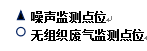 图6-2 无组织废气及噪声监测点位示意图7.1验收监测期间生产工况记录受安徽启晨环境科技有限公司委托，安徽尚德谱检测技术有限责任公司2020年11月24～11月25日对安徽舜禹水务股份有限公司年产1000套微动力智能一体化水处理设备及3000套二次供水成套设备建设项目一期工程进行验收检测。现场有安徽尚德谱检测技术有限责任公司负责现场监测的技术人员、安徽启晨环境科技有限公司技术人员和企业相关人员。当生产负荷达到验收检测要求时，方可进入现场进行检测，以保证检测数据的有效性。11月24日和11月25日，公司正常生产，各项环保设施运行正常，达到验收检测要求。表7-1 企业验收监测期间生产负荷 根据表7-1该工程本次验收期间平均生产负荷大于75%，满足工程验收生产负荷条件要求。7.2验收监测结果7.2.1 废水监测结果表7-2    废水监测结果单位：mg/L（pH：无量纲）验收监测结果表明：验收监测期间，项目总排口出水水质稳定，各项因子pH、COD、BOD5、氨氮和SS日均值监测指标符合本次验收采用的蔡田铺污水处理厂接管标准要求；动植物油日均值监测指标符合《污水综合排放标准》（GB8978-1996）三级排放标准。表7-3    废水监测结果单位：mg/L（pH：无量纲）验收监测结果表明：验收监测期间，项目污水处理站出水水质稳定，各项因子pH、COD、BOD5、氨氮和SS日均值监测指标符合本次验收采用的蔡田铺污水处理厂接管标准要求。7.2.1 有组织废气监测结果1、下料、抛丸工序废气检测结果见下表表7-4下料、抛丸工序废气检测结果下料、抛丸工序过程产生颗粒物经布袋除尘器处理后通过20m高排气筒1#排放，下料、抛丸工序废气处理设施出口的颗粒物的最大排放浓度10.2mg/m3，最大排放速率为0.254kg/h，满足《上海市大气污染物综合排放标准》（DB31/933-2015）中相关标准。2、焊接、打磨工序废气检测结果见下表表7-5焊接、打磨工序废气检测结果焊接、打磨工序过程产生颗粒物经布袋除尘器收集处理由20m高排气筒2#排放，焊接、打磨工序废气处理设施出口的颗粒物的最大排放浓度4.36mg/m3，最大排放速率为0.417kg/h，满足《上海市大气污染物综合排放标准》（DB31/933-2015）中相关标准。3、喷涂工序废气检测结果见下表表7-6喷涂工序废气检测结果喷涂工序过程产生非甲烷总烃、固化炉燃烧废气经1套“干式过滤箱+活性炭吸附脱附+催化燃烧”装置处理由20m高排气筒3#排放，喷涂工序废气处理设施出口的非甲烷总烃最大排放浓度15.4mg/m3，最大排放速率为0.105kg/h，满足《上海市大气污染物综合排放标准》（DB31/933-2015）中相关标准，颗粒物的最大排放浓度26.5mg/m3，最大排放速率为0.197kg/h，氮氧化物、二氧化硫均为未检出，满足《工业炉窑大气污染综合治理方案》中相关排放限值要求。4、下料、焊接、喷砂工序废气检测结果见下表表7-7下料、焊接、喷砂工序废气检测结果下料、焊接工序过程产生颗粒物经布袋除尘器收集处理由20m高排气筒4#排放，喷砂工序过程产生颗粒物经布袋除尘器收集处理由20m高排气筒5#排放，废气处理设施出口的颗粒物的最大排放浓度10.6mg/m3，最大排放速率为0.925kg/h，满足《上海市大气污染物综合排放标准》（DB31/933-2015）中相关标准。5、喷粉、喷涂工序废气检测结果见下表表7-8喷粉、喷涂工序废气检测结果喷粉、喷涂工序过程经过1套“过滤棉+二级活性炭吸附”装置处理由20m高排气筒2#排放，喷粉、喷涂工序废气处理设施出口的颗粒物的最大排放浓度10.7mg/m3，最大排放速率为0.330kg/h，非甲烷总烃最大浓度为3.34mg/m3，最大排放速率为0.106kg/h满足《上海市大气污染物综合排放标准》（DB31/933-2015）中相关标准。6、食堂油烟检测结果见下表表7-9油烟废气检测结果废气监测结果表明，2020年11月24日~25日，废气处理设施出口油烟浓度范围为1.4~1.6mg/m3，食堂油烟废气排放满足《饮食业油烟排放标准（试行）》（GB18483-2001）。7.2.2 无组织废气监测结果项目无组织废气监测结果见下表。表7-9  无组织废气检测结果单位：mg/m3对项目厂界废气无组织排放监测的结果表明，非甲烷总烃无组织最大排放浓度为1.03mg/m3，颗粒物无组织最大排放浓度为0.274mg/m3，均满足《上海市大气污染物综合排放标准》（DB31/933-2015）中相关标准。表7-10 无组织废气检测结果单位：mg/m3对项目厂区内废气无组织排放监测的结果表明，厂区内无组织有机废气非甲烷总烃最大排放浓度为1.08mg/m3，满足《挥发性有机物无组织排放控制标准》（GB37822-2019）中厂区内无组织特别排放限值。7.2.3噪声监测结果噪声监测结果见下表。表7-11  噪声监测结果        单位：dB（A）验收监测结果表明：验收监测期间，项目厂界四周噪声均满足《工业企业厂界环境噪声排放标准》（GB12348-2008）中3类标准，达标排放。7.3总量核算本项目新增废气总量排放指标颗粒物：2.4465t/a，SO2：0.011t/a，NOX：0.037t/a、VOCs：0.4933t/a，满足总量要求。8验收监测结论安徽舜禹水务股份有限公司主要从事供水设备、消防设备、环保设备、中水回用设备、净水设备等开发、生产、销售、安装、售后运营与维护服务的企业，本次验收为年产500套微动力智能一体化水处理设备、1800套二次供水成套设备。安徽舜禹水务股份有限公司年产1000套微动力智能一体化水处理设备及3000套二次供水成套设备建设项目一期工程于2020年9月17日取得长丰县发展和改革委员会（项目代码：2020-340121-34-03-035782）批准的前期工程备案，前期工程名称“年产1000套微动力智能一体化水处理设备及3000套二次供水成套设备建设项目一期工程”，本工程主要内容包括5栋钢构厂房、3栋宿舍楼、2栋普通厂房、2栋高科技厂房、1栋综合楼等16栋建筑物，并于2020年11月17日取得《关于安徽舜禹水务股份有限公司年产1000套微动力智能一体化水处理设备及3000套二次供水成套设备建设项目一期工程环境影响报告表的批复》（合环长丰建[2020]144号）批复，并于2020年11月委托安徽尚德谱检测技术有限责任公司对该项目进行了环境保护验收工作。该次验收范围及规模为年产500套微动力智能一体化水处理设备、1800套二次供水成套设备已完成的主要车间和配套设施建设。安徽尚德谱检测技术有限责任公司于2020.11.24~2020.11.25对安徽舜禹水务股份有限公司年产1000套微动力智能一体化水处理设备及3000套二次供水成套设备建设项目一期工程项目进行竣工环保验收监测，监测期间对企业的生产负荷进行现场核查，核查结果满足环保验收监测对生产工况的要求，企业各项污染治理设施运行正常，工况基本稳定。通过对该项目废气、废水、噪声进行了验收监测和环境管理检查得出结论如下：8.1 噪声监测结论验收监测结果表明：验收监测期间，项目厂界四周满足《工业企业厂界环境噪声排放标准》（GB12348-2008）中3类标准，达标排放，对周边环境影响小。8.2 有组织废气处理验收监测结果表明，验收监测期间，下料、抛丸工序过程产生颗粒物经布袋除尘器处理后通过20m高排气筒1#排放，下料、抛丸工序废气处理设施出口的颗粒物的最大排放浓度10.2mg/m3，最大排放速率为0.254kg/h，满足《上海市大气污染物综合排放标准》（DB31/933-2015）中相关标准。焊接、打磨工序过程产生颗粒物经布袋除尘器收集处理由20m高排气筒2#排放，焊接、打磨工序废气处理设施出口的颗粒物的最大排放浓度4.36mg/m3，最大排放速率为0.417kg/h，满足《上海市大气污染物综合排放标准》（DB31/933-2015）中相关标准。喷涂工序过程产生非甲烷总烃、固化炉燃烧废气经1套“干式过滤箱+活性炭吸附脱附+催化燃烧”装置处理由20m高排气筒3#排放，喷涂工序废气处理设施出口的非甲烷总烃最大排放浓度15.4mg/m3，最大排放速率为0.105kg/h，满足《上海市大气污染物综合排放标准》（DB31/933-2015）中相关标准，颗粒物的最大排放浓度26.5mg/m3，最大排放速率为0.197kg/h，氮氧化物、二氧化硫均为未检出，满足《工业炉窑大气污染综合治理方案》中相关排放限值要求。下料、焊接工序过程产生颗粒物经布袋除尘器收集处理由20m高排气筒4#排放，喷砂工序过程产生颗粒物经布袋除尘器收集处理由20m高排气筒5#排放，废气处理设施出口的颗粒物的最大排放浓度10.6mg/m3，最大排放速率为0.925kg/h，满足《上海市大气污染物综合排放标准》（DB31/933-2015）中相关标准。喷粉、喷涂工序过程经过1套“过滤棉+二级活性炭吸附”装置处理由20m高排气筒2#排放，喷粉、喷涂工序废气处理设施出口的颗粒物的最大排放浓度10.7mg/m3，最大排放速率为0.330kg/h，非甲烷总烃最大浓度为3.34mg/m3，最大排放速率为0.106kg/h满足《上海市大气污染物综合排放标准》（DB31/933-2015）中相关标准。2020年11月24日~25日，废气处理设施出口油烟浓度范围为1.4~1.6mg/m3，食堂油烟废气排放满足《饮食业油烟排放标准（试行）》（GB18483-2001）。8.3 无组织废气监测结论对项目厂界废气无组织排放监测的结果表明，非甲烷总烃无组织最大排放浓度为1.03mg/m3，颗粒物无组织最大排放浓度为0.274mg/m3，均满足《上海市大气污染物综合排放标准》（DB31/933-2015）中相关标准浓度限值要求。对项目厂区内废气无组织排放监测的结果表明，厂区内无组织有机废气非甲烷总烃最大排放浓度为1.08mg/m3，满足《挥发性有机物无组织排放控制标准》（GB37822-2019）中厂区内无组织特别排放限值浓度限值要求。8.4 废水监测结论验收监测结果表明：项目总排口出水水质稳定，各项因子pH、COD、BOD5、氨氮和SS日均值监测指标符合本次验收采用的蔡田铺污水处理厂接管标准要求；动植物油日均值监测指标符合《污水综合排放标准》（GB8978-1996）三级排放标准，进入蔡田铺污水处理厂处理，达标后排入板桥河。8.5固体废物（1）生活垃圾生活垃圾集中收集后交环卫部门进行处理。（2）一般固废边角料、收集的烟（粉）尘、废钢丸等分类收集后外售物资回收公司综合利用，其中经滤芯除尘系统收集的塑粉回用生产。（3）危险废物废润滑油、废切削液、废油漆桶、废过滤棉、漆渣、废活性炭和废催化剂属于危险废物，使用专用容器收集，位于厂区危险废物暂存库暂存，定期送有危险废物处置资质的单位集中处置。通过采取以上措施，建设项目各项固体废物均能得到有效处置，处置方案可行，经过以上处置措施后可达到零排放,不会产生二次污染。因此，本项目固废均得到妥善处理，实现不外排。8.6总量控制本项目新增废气总量排放指标颗粒物：2.4465t/a，SO2：0.011t/a，NOX：0.037t/a、VOCs：0.4933t/a。8.7工程变动情况根据现场勘查，本项目实际生产与环评有一点不同。（1）环评中二次供水成套设备生产工艺中锻造车间中喷砂、喷粉通过废气收集管道+1套布袋除尘器+1根20m高排气筒（5#）处理，实际运营过程中，喷砂单独通过收集管道+1套布袋除尘器+1根20m高排气筒（5#）处理，喷粉与喷漆通过1套“过滤棉+二级活性炭吸附”装置+1根20m高排气筒（6#）处理。以上变动环保设施不变，污染物排放量未增加，不属于重大变动。因此，本项目按照环评要求建设无重大变动。综上所述，公司履行了相应的建设项目环境保护“三同时”制度，手续完备，污染物达标排放，满足验收条件。8.8 建议1、加强生产和环保管理，保证各项污染物长期稳定达标排放，避免污染事故的发生。2、积极做好生产固废的回收暂存工作和转运工作，生活垃圾做到日产日清。建 设 项 目项目名称项目名称项目名称年产1000套微动力智能一体化水处理设备及3000套二次供水成套设备建设项目一期工程年产1000套微动力智能一体化水处理设备及3000套二次供水成套设备建设项目一期工程年产1000套微动力智能一体化水处理设备及3000套二次供水成套设备建设项目一期工程年产1000套微动力智能一体化水处理设备及3000套二次供水成套设备建设项目一期工程年产1000套微动力智能一体化水处理设备及3000套二次供水成套设备建设项目一期工程年产1000套微动力智能一体化水处理设备及3000套二次供水成套设备建设项目一期工程年产1000套微动力智能一体化水处理设备及3000套二次供水成套设备建设项目一期工程年产1000套微动力智能一体化水处理设备及3000套二次供水成套设备建设项目一期工程年产1000套微动力智能一体化水处理设备及3000套二次供水成套设备建设项目一期工程年产1000套微动力智能一体化水处理设备及3000套二次供水成套设备建设项目一期工程年产1000套微动力智能一体化水处理设备及3000套二次供水成套设备建设项目一期工程年产1000套微动力智能一体化水处理设备及3000套二次供水成套设备建设项目一期工程建设地点建设地点建设地点建设地点建设地点建设地点安徽长丰双凤经济开发区双凤路与淮南北路交口西南角安徽长丰双凤经济开发区双凤路与淮南北路交口西南角安徽长丰双凤经济开发区双凤路与淮南北路交口西南角安徽长丰双凤经济开发区双凤路与淮南北路交口西南角安徽长丰双凤经济开发区双凤路与淮南北路交口西南角安徽长丰双凤经济开发区双凤路与淮南北路交口西南角安徽长丰双凤经济开发区双凤路与淮南北路交口西南角安徽长丰双凤经济开发区双凤路与淮南北路交口西南角安徽长丰双凤经济开发区双凤路与淮南北路交口西南角安徽长丰双凤经济开发区双凤路与淮南北路交口西南角安徽长丰双凤经济开发区双凤路与淮南北路交口西南角安徽长丰双凤经济开发区双凤路与淮南北路交口西南角安徽长丰双凤经济开发区双凤路与淮南北路交口西南角建 设 项 目行业类别行业类别行业类别C3591环境保护专用设备制造；C3597水资源专用机械C3591环境保护专用设备制造；C3597水资源专用机械C3591环境保护专用设备制造；C3597水资源专用机械C3591环境保护专用设备制造；C3597水资源专用机械C3591环境保护专用设备制造；C3597水资源专用机械C3591环境保护专用设备制造；C3597水资源专用机械C3591环境保护专用设备制造；C3597水资源专用机械C3591环境保护专用设备制造；C3597水资源专用机械C3591环境保护专用设备制造；C3597水资源专用机械C3591环境保护专用设备制造；C3597水资源专用机械C3591环境保护专用设备制造；C3597水资源专用机械C3591环境保护专用设备制造；C3597水资源专用机械建设性质建设性质建设性质建设性质建设性质建设性质新建新建新建新建新建新建新建新建新建新建新建新建新建建 设 项 目设计生产能力设计生产能力设计生产能力500套微动力智能一体化水处理设备、1800套二次供水成套设备500套微动力智能一体化水处理设备、1800套二次供水成套设备500套微动力智能一体化水处理设备、1800套二次供水成套设备500套微动力智能一体化水处理设备、1800套二次供水成套设备500套微动力智能一体化水处理设备、1800套二次供水成套设备500套微动力智能一体化水处理设备、1800套二次供水成套设备500套微动力智能一体化水处理设备、1800套二次供水成套设备500套微动力智能一体化水处理设备、1800套二次供水成套设备实际生产能力实际生产能力实际生产能力实际生产能力500套微动力智能一体化水处理设备、1800套二次供水成套设备500套微动力智能一体化水处理设备、1800套二次供水成套设备500套微动力智能一体化水处理设备、1800套二次供水成套设备500套微动力智能一体化水处理设备、1800套二次供水成套设备500套微动力智能一体化水处理设备、1800套二次供水成套设备500套微动力智能一体化水处理设备、1800套二次供水成套设备500套微动力智能一体化水处理设备、1800套二次供水成套设备500套微动力智能一体化水处理设备、1800套二次供水成套设备500套微动力智能一体化水处理设备、1800套二次供水成套设备环评单位环评单位环评单位安徽启晨环境科技有限公司安徽启晨环境科技有限公司安徽启晨环境科技有限公司安徽启晨环境科技有限公司安徽启晨环境科技有限公司安徽启晨环境科技有限公司安徽启晨环境科技有限公司建 设 项 目环评审批机关环评审批机关环评审批机关合肥市长丰县生态环境分局合肥市长丰县生态环境分局合肥市长丰县生态环境分局合肥市长丰县生态环境分局合肥市长丰县生态环境分局合肥市长丰县生态环境分局合肥市长丰县生态环境分局合肥市长丰县生态环境分局审批文号审批文号审批文号审批文号合环长丰建[2020]144号合环长丰建[2020]144号合环长丰建[2020]144号合环长丰建[2020]144号合环长丰建[2020]144号合环长丰建[2020]144号合环长丰建[2020]144号合环长丰建[2020]144号合环长丰建[2020]144号环评文件类型环评文件类型环评文件类型环评文件类型环评文件类型环评文件类型环境影响报告表环境影响报告表环境影响报告表环境影响报告表建 设 项 目开工日期开工日期开工日期2017.102017.102017.102017.102017.102017.102017.102017.10竣工日期竣工日期竣工日期竣工日期2020.62020.62020.62020.62020.62020.62020.62020.62020.6排污许可证申领时间排污许可证申领时间排污许可证申领时间排污许可证申领时间排污许可证申领时间排污许可证申领时间////建 设 项 目环保设施设计单位环保设施设计单位环保设施设计单位扬州市讯辉科技有限公司扬州市讯辉科技有限公司扬州市讯辉科技有限公司扬州市讯辉科技有限公司扬州市讯辉科技有限公司扬州市讯辉科技有限公司扬州市讯辉科技有限公司扬州市讯辉科技有限公司环保设施施工单位环保设施施工单位环保设施施工单位环保设施施工单位扬州市讯辉科技有限公司扬州市讯辉科技有限公司扬州市讯辉科技有限公司扬州市讯辉科技有限公司扬州市讯辉科技有限公司扬州市讯辉科技有限公司扬州市讯辉科技有限公司扬州市讯辉科技有限公司扬州市讯辉科技有限公司本工程排污许可证编号本工程排污许可证编号本工程排污许可证编号本工程排污许可证编号本工程排污许可证编号本工程排污许可证编号////建 设 项 目验收单位验收单位验收单位安徽启晨环境科技有限公司  安徽启晨环境科技有限公司  安徽启晨环境科技有限公司  安徽启晨环境科技有限公司  安徽启晨环境科技有限公司  安徽启晨环境科技有限公司  安徽启晨环境科技有限公司  安徽启晨环境科技有限公司  环保设施监测单位环保设施监测单位环保设施监测单位环保设施监测单位安徽尚德谱检测技术有限责任公司 安徽尚德谱检测技术有限责任公司 安徽尚德谱检测技术有限责任公司 安徽尚德谱检测技术有限责任公司 安徽尚德谱检测技术有限责任公司 安徽尚德谱检测技术有限责任公司 安徽尚德谱检测技术有限责任公司 安徽尚德谱检测技术有限责任公司 安徽尚德谱检测技术有限责任公司 验收监测时工况验收监测时工况验收监测时工况验收监测时工况验收监测时工况验收监测时工况75%以上75%以上75%以上75%以上建 设 项 目投资总概算（万元）投资总概算（万元）投资总概算（万元）5800058000580005800058000580005800058000环保投资总概算（万元）环保投资总概算（万元）环保投资总概算（万元）环保投资总概算（万元）394394394394394394394394394所占比例（%）所占比例（%）所占比例（%）所占比例（%）所占比例（%）所占比例（%）0.68%0.68%0.68%0.68%建 设 项 目实际总投资（万元）实际总投资（万元）实际总投资（万元）5800058000580005800058000580005800058000实际环保投资（万元）实际环保投资（万元）实际环保投资（万元）实际环保投资（万元）394394394394394394394394394所占比例（%）所占比例（%）所占比例（%）所占比例（%）所占比例（%）所占比例（%）0.68%0.68%0.68%0.68%建 设 项 目废水治理（万元）废水治理（万元）废水治理（万元）100100废气治理（万元）废气治理（万元）废气治理（万元）235235噪声治理（万元）噪声治理（万元）噪声治理（万元）噪声治理（万元）25固体废物治理（万元）固体废物治理（万元）固体废物治理（万元）固体废物治理（万元）999绿化及生态（万元）绿化及生态（万元）绿化及生态（万元）绿化及生态（万元）绿化及生态（万元）绿化及生态（万元）绿化及生态（万元）0其它（万元）其它（万元）其它（万元）25建 设 项 目新增废水处理设施能力新增废水处理设施能力新增废水处理设施能力新增废水处理设施能力新增废水处理设施能力/////新增废气处理设施能力（Nm3/h）新增废气处理设施能力（Nm3/h）新增废气处理设施能力（Nm3/h）新增废气处理设施能力（Nm3/h）新增废气处理设施能力（Nm3/h）新增废气处理设施能力（Nm3/h）新增废气处理设施能力（Nm3/h）////////年平均工作日（h/a）年平均工作日（h/a）年平均工作日（h/a）年平均工作日（h/a）年平均工作日（h/a）年平均工作日（h/a）240024002400运营单位运营单位安徽舜禹水务股份有限公司 安徽舜禹水务股份有限公司 安徽舜禹水务股份有限公司 安徽舜禹水务股份有限公司 安徽舜禹水务股份有限公司 安徽舜禹水务股份有限公司 运营单位社会统一信用代码（或组织机构代码）运营单位社会统一信用代码（或组织机构代码）运营单位社会统一信用代码（或组织机构代码）运营单位社会统一信用代码（或组织机构代码）运营单位社会统一信用代码（或组织机构代码）运营单位社会统一信用代码（或组织机构代码）运营单位社会统一信用代码（或组织机构代码）运营单位社会统一信用代码（或组织机构代码）运营单位社会统一信用代码（或组织机构代码）91340121581547345D91340121581547345D91340121581547345D91340121581547345D91340121581547345D91340121581547345D91340121581547345D验收时间验收时间验收时间2020.11.24～2020.11.252020.11.24～2020.11.252020.11.24～2020.11.252020.11.24～2020.11.252020.11.24～2020.11.252020.11.24～2020.11.252020.11.24～2020.11.252020.11.24～2020.11.25污染物排放达标与总控制（工业建设项目详填）污染物排放达标与总控制（工业建设项目详填）污染物污染物污染物原有排放量
（1）原有排放量
（1）本期工程实际排放浓度（2）本期工程实际排放浓度（2）本期工程实际排放浓度（2）本期工程允许排放浓度
（3）本期工程允许排放浓度
（3）本期工程允许排放浓度
（3）本期工程产生量
（4）本期工程自身削减量（5）本期工程自身削减量（5）本期工程自身削减量（5）本期工程实际排放量（6）本期工程实际排放量（6）本期工程核定排放总量（7）本期工程核定排放总量（7）本期工程“以新带老”削减量
（8）本期工程“以新带老”削减量
（8）本期工程“以新带老”削减量
（8）本期工程“以新带老”削减量
（8）全厂实际排放总量
（9）全厂实际排放总量
（9）全厂实际排放总量
（9）全厂实际排放总量
（9）全厂核定排放总量
（10）全厂核定排放总量
（10）区域平衡替代削减量
（11）区域平衡替代削减量
（11）排放增减量
（12）排放增减量
（12）污染物排放达标与总控制（工业建设项目详填）污染物排放达标与总控制（工业建设项目详填）废水废水废水——————————————————————————————污染物排放达标与总控制（工业建设项目详填）污染物排放达标与总控制（工业建设项目详填）化学需氧量化学需氧量化学需氧量——————————————————————————————污染物排放达标与总控制（工业建设项目详填）污染物排放达标与总控制（工业建设项目详填）氨氮氨氮氨氮——————————————————————————————污染物排放达标与总控制（工业建设项目详填）污染物排放达标与总控制（工业建设项目详填）石油类石油类石油类——————————————————————————————污染物排放达标与总控制（工业建设项目详填）污染物排放达标与总控制（工业建设项目详填）废气废气废气——————————————————————————————污染物排放达标与总控制（工业建设项目详填）污染物排放达标与总控制（工业建设项目详填）烟尘（粉尘）烟尘（粉尘）烟尘（粉尘）——————————————————————————————污染物排放达标与总控制（工业建设项目详填）污染物排放达标与总控制（工业建设项目详填）二氧化硫二氧化硫二氧化硫——————————————————————————————污染物排放达标与总控制（工业建设项目详填）污染物排放达标与总控制（工业建设项目详填）氮氧化物氮氧化物氮氧化物——————————————————————————————污染物排放达标与总控制（工业建设项目详填）污染物排放达标与总控制（工业建设项目详填）VOCVOCVOC——————————————————————————————污染物排放达标与总控制（工业建设项目详填）污染物排放达标与总控制（工业建设项目详填）工业固体废物工业固体废物工业固体废物————————55550000————000000——00污染物排放达标与总控制（工业建设项目详填）污染物排放达标与总控制（工业建设项目详填）与项目有关的其他特征污染物————————————————————————————————污染物排放达标与总控制（工业建设项目详填）污染物排放达标与总控制（工业建设项目详填）与项目有关的其他特征污染物————————————————————————————————污染物排放达标与总控制（工业建设项目详填）污染物排放达标与总控制（工业建设项目详填）与项目有关的其他特征污染物————————————————————————————————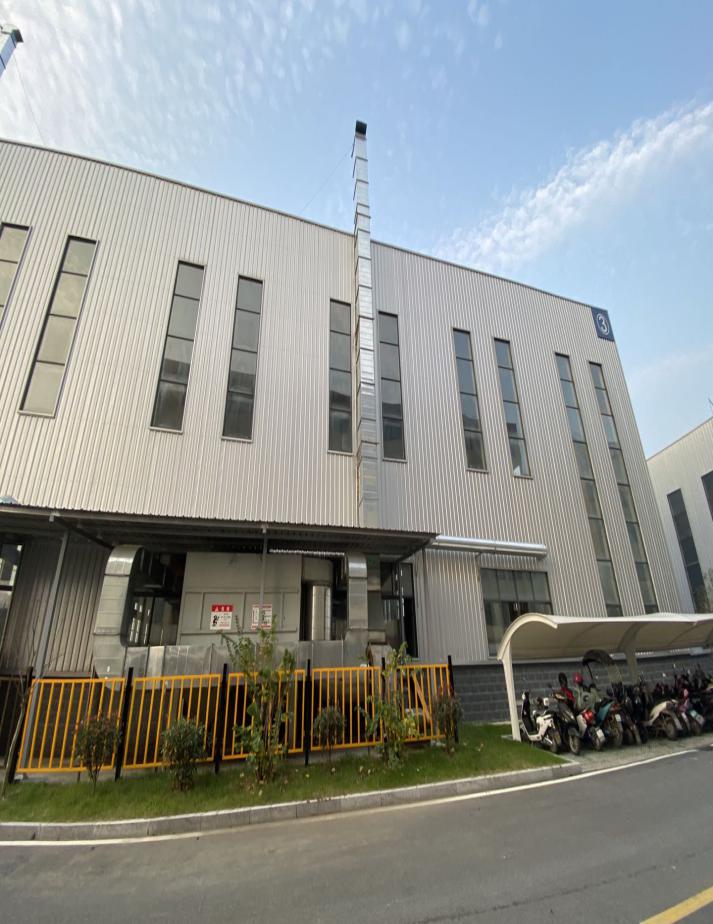 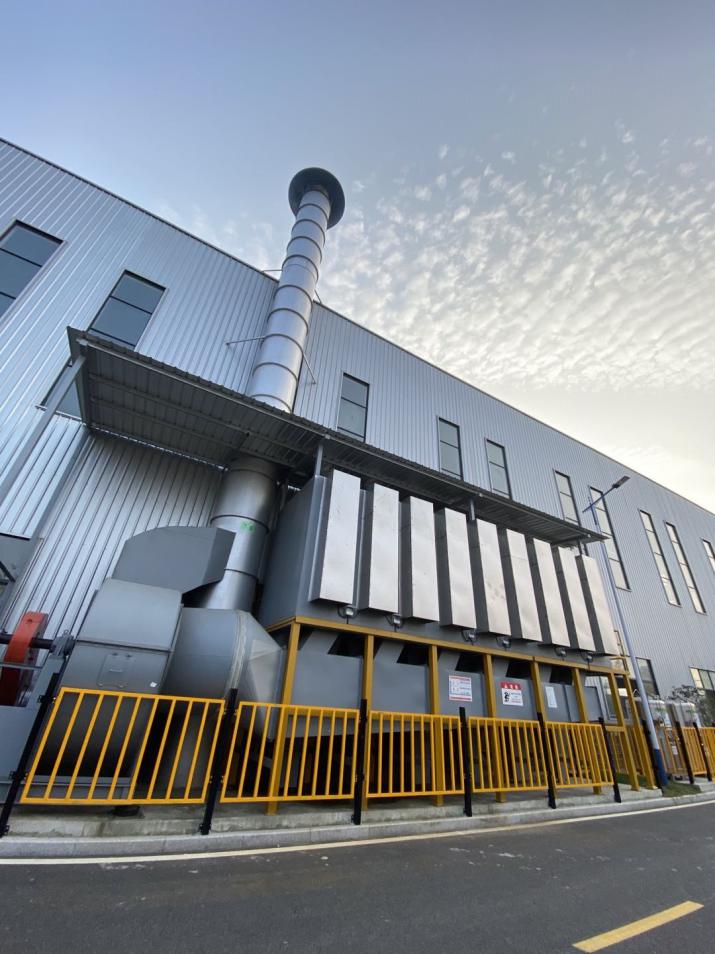 钢板冷加工车间下料、焊接工序1根20m高排气筒（1#）钢板冷加工车间焊接、打磨工序1根20m高排气筒（2#）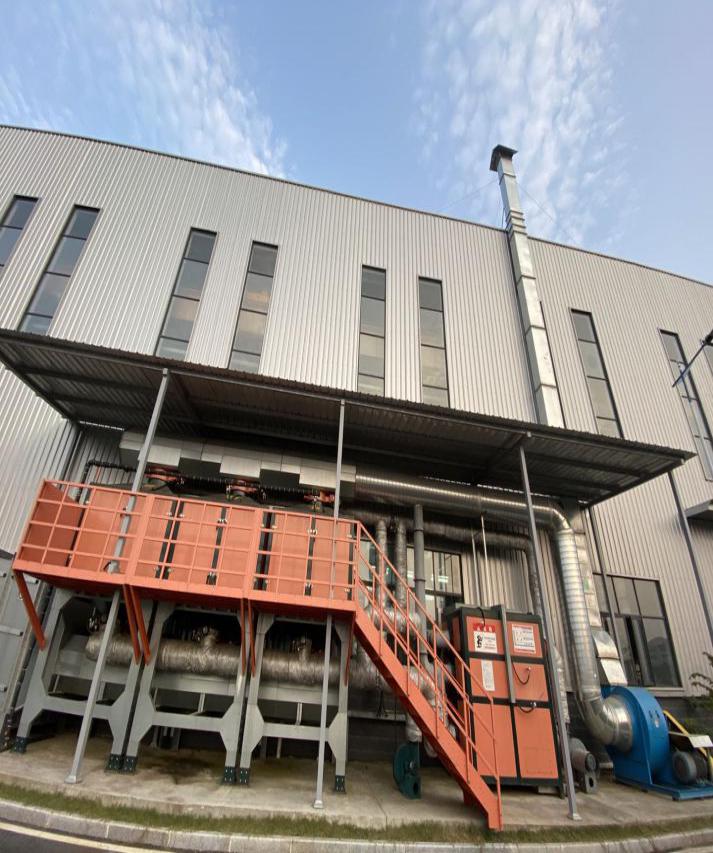 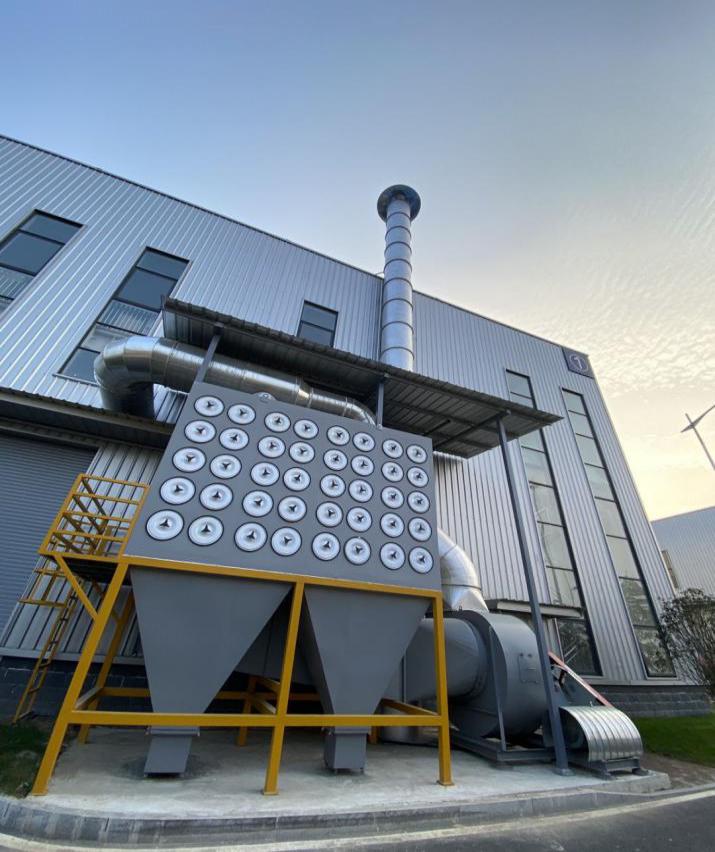 钢板冷加工车间喷漆工序1根20m高排气筒（3#）锻造车间下料、焊接工序1根20m高排气筒（4#））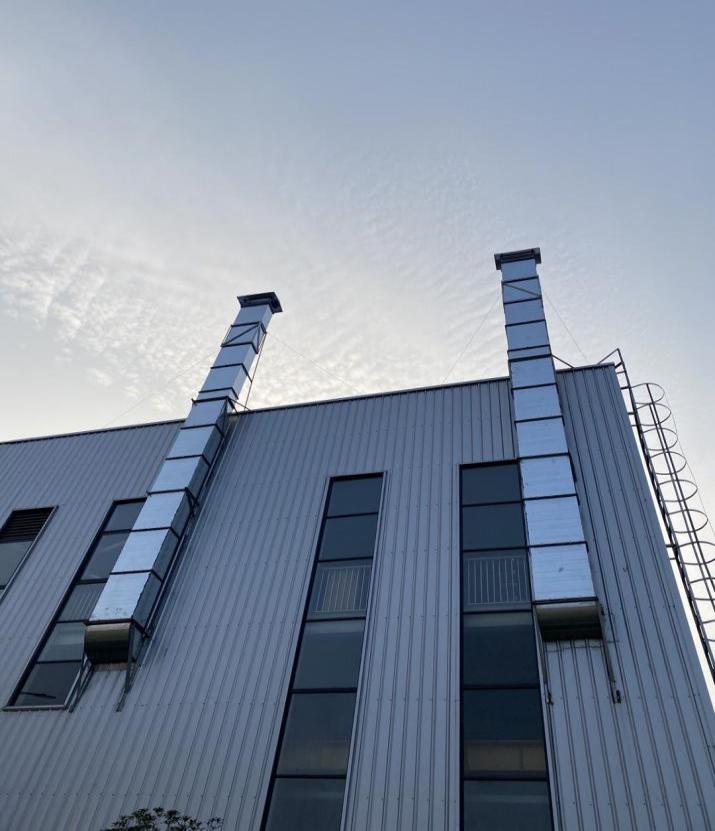 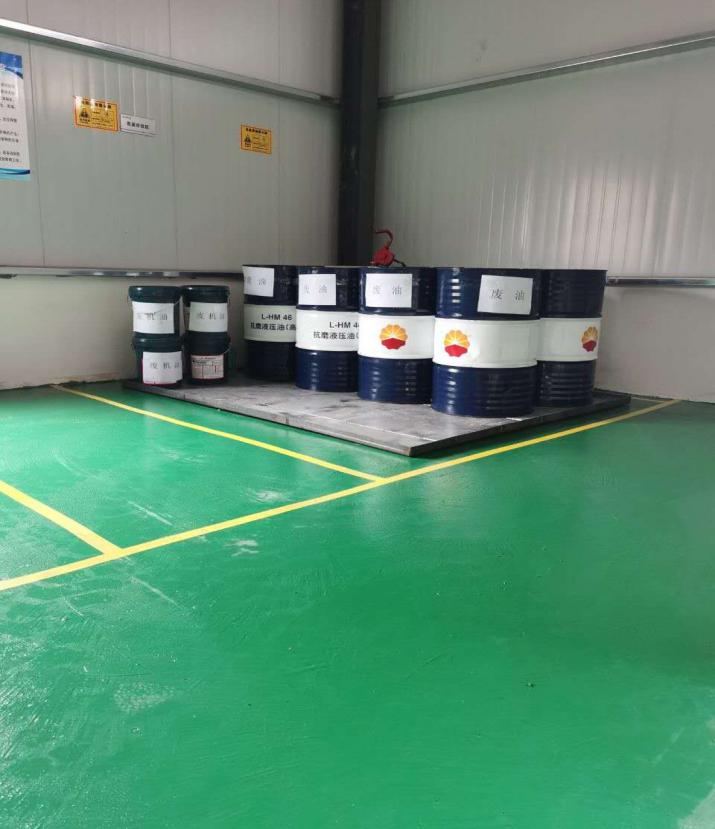 锻造车间喷砂工序一根20m排气筒（5#右边）；锻造车间喷粉、喷漆共用一根20m排气筒（6#左边）危废暂存间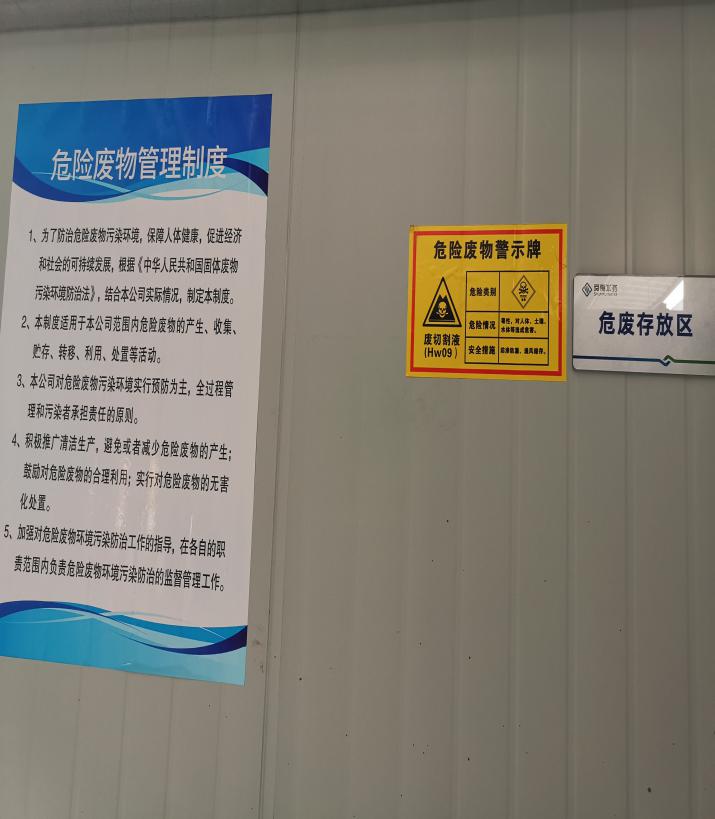 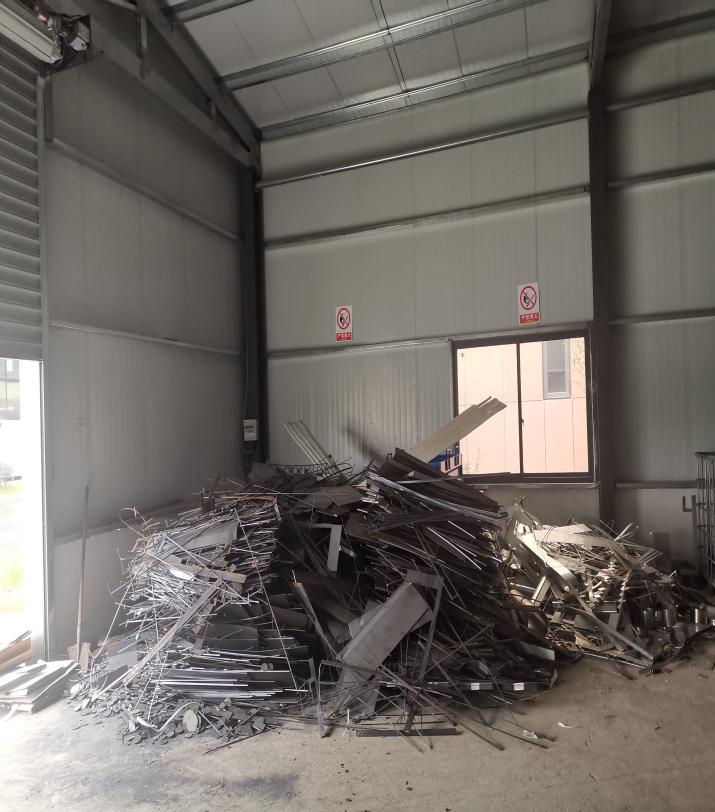 危废管理制度一般固废堆存间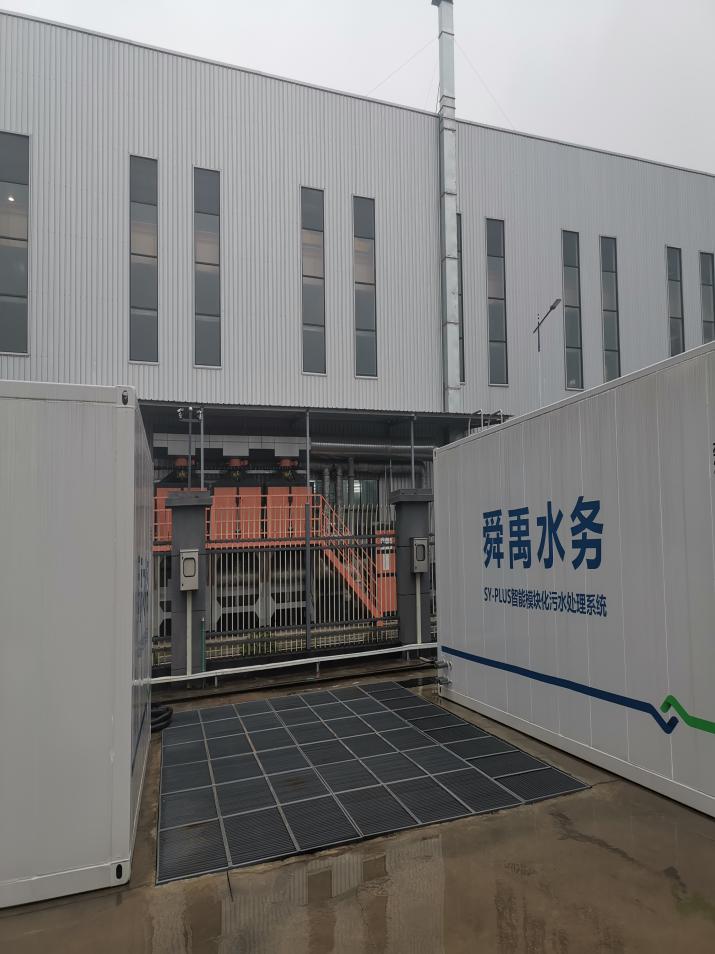 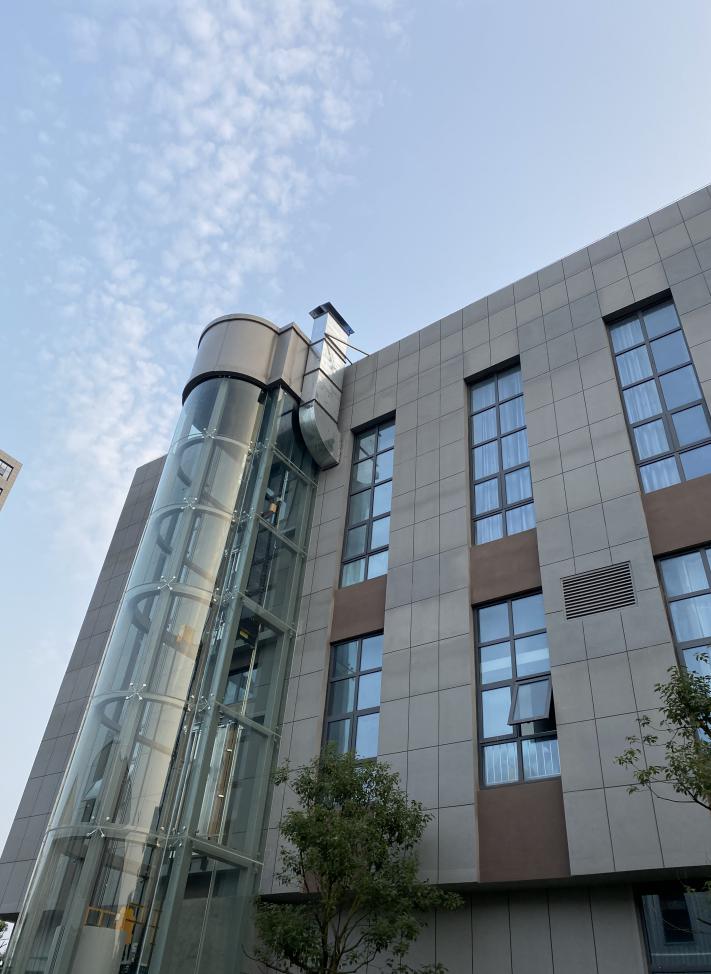 应急事故池食堂油烟排气管道